
Отдел образования администрацииКурского муниципального округа Ставропольского краямуниципальное бюджетное учреждение дополнительного образования«Центр дополнительного образования для детей»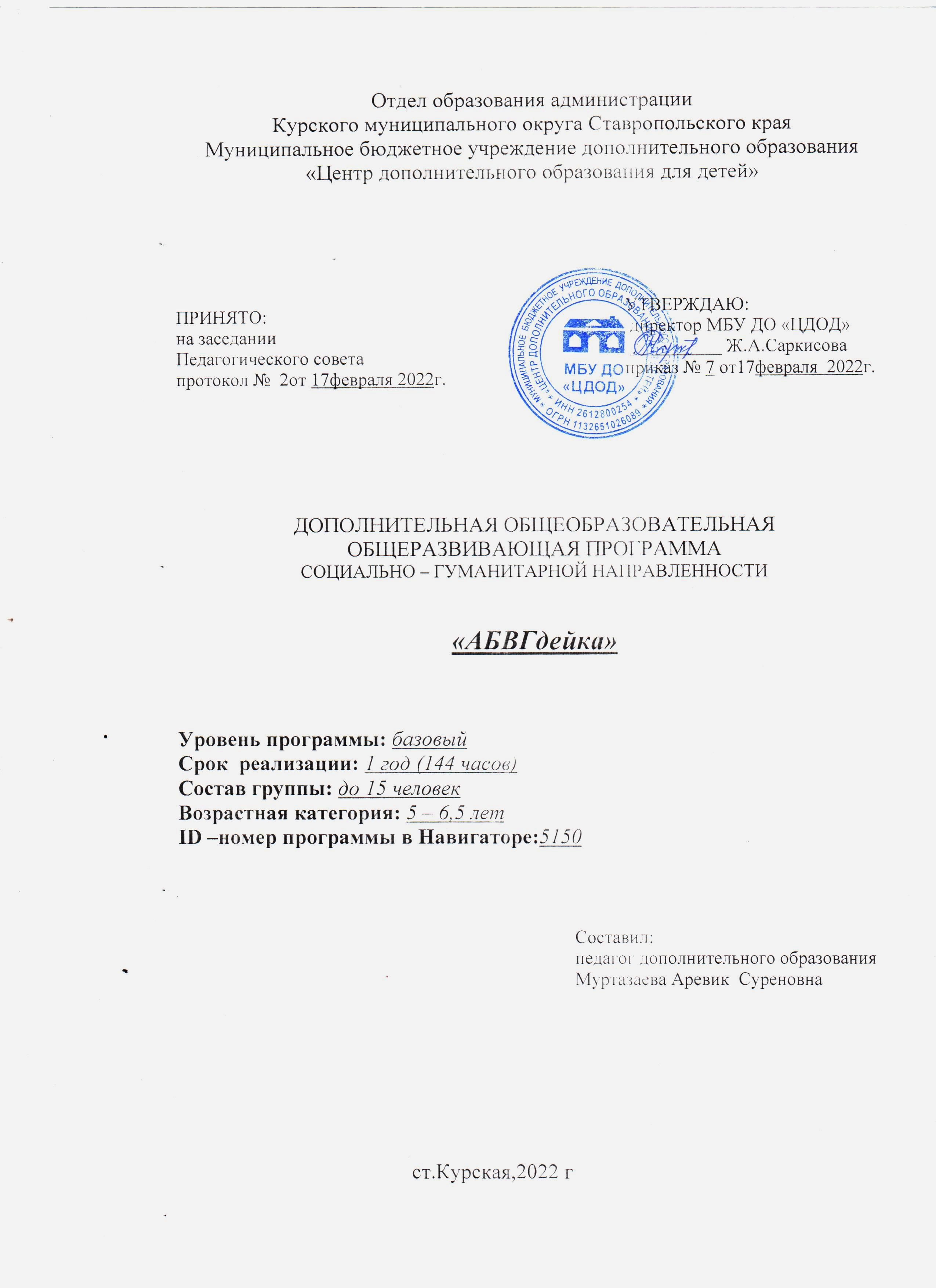 ДОПОЛНИТЕЛЬНАЯ ОБЩЕОБРАЗОВАТЕЛЬНАЯ  ОБЩЕРАЗВИВАЮЩАЯ ПРОГРАММАСОЦИАЛЬНО – ГУМАНИТАРНОЙ НАПРАВЛЕННОСТИ (Название программы)Возрастная категория учащихся: 14-17 летУровень освоения программы: ознакомительный.Срок реализации программы:1 год                                                                       Составители:педагог дополнительного образованияБаяндурян Алина Хвичаевна,Саркисова Жанна Абдурахмановна,методистст. Курская, 2021г.ИНФОРМАЦИОННАЯ КАРТА ПРОГРАММЫРАЗДЕЛ №1 «Комплекс основных характеристик программы»1.1. Пояснительная запискаВ современном мире важными качествами человека стали социальная мобильность, коммуникабельность и конкурентоспособность. В связи с этим, одной из важнейших задач образовательно-воспитательного процесса в настоящее время стало развитие социальной активности обучающихся.Дополнительная общеобразовательная общеразвивающая программа «Я –Лидер!» социально-гуманитарной направленности является экспериментальной, носит практико–ориентированный характер и направлена на формирование гражданина, личности, способной не только полноценно жить в обществе, но и быть максимально ему полезным. Обучение по данной программе создает благоприятные условия для интеллектуального и духовного воспитания личности ребенка, социально – культурного и профессионального самоопределения, развития познавательной активности и творческой самореализации.В ходе составления программы учитывались следующие принципы: принцип учета возрастно-психологических и индивидуальных особенностей, учет объема и степени практического применения материала.Новизна программы носит социальный характер. Программа создает условия для объединения в деятельное активное сообщество представителей обучающихся каждой общеобразовательной школы Курского муниципального округа. Лидеры школ образуют районный совет старшеклассников, деятельность которого направлена на развитие системы ученического самоуправления округа. Актуальность программы.Страна нуждается в новом поколении активистов, людей обладающих уверенностью в успехе, неординарным мышлением. Со стороны государства на сегодняшний день развитию и поддержке лидерства уделяется особое внимание. Так, в созданном по инициативе президента РФ Путина В.В. образовательном центре «Сириус» г. Сочи, лидерство является одним из основных принципов. С 2018 года в стране стартовал Всероссийский конкурс «Лидеры России». Кроме того, созданная по указу президента РФ от 29 октября 2015 г. общероссийская общественно-государственная детско-юношеская организация «Российское движение школьников», стать членом которой может любой желающий в возрасте с 8 лет, предоставляет каждому ребенку условия для творческой самореализации, развития индивидуальности, личностного самоопределения, а также развития навыков работы в команде. В каждой общеобразовательной школе Курского округа ежегодно проходят выборы лидеров ученического самоуправления. Обучение по программе способствует развитию новых умений и навыков, помогает в моделировании взрослой жизни в стенах школы средствами дополнительного образования, дает возможность учащимся справиться с задачами и трудностями, которые ожидают их в управленческом опыте и в будущем. Таким образом, подготовка лидеров, стимулирование их организаторской деятельности приобретает на сегодняшний день особую актуальность, большую социальную значимость.Педагогическая целесообразность данной программы дополнительного образования обусловлена важностью создания условий для формирования у обучающихся коммуникативных и социальных навыков, которые необходимы для успешного интеллектуального развития ребенка. Занятия способствуют социальной адаптации, целенаправленной организации свободного времени, позволяют создать условия для творческого самовыражения. Опыт, приобретенный в результате обучения по программе, пригодятся учащимся в дальнейшем при любом социальном статусе: работа в команде, организация мероприятий, публичные выступления и т.д. Программа формирует у учащихся интерес к педагогической деятельности, творчеству и развивает организаторские, коммуникативные, креативные способности, оказывает влияние на формирование навыков межличностного и делового общения.Отличительная особенность. Программа составлена с учетом особенностей организации, а именно возможности дистанционного обучения лидеров 23 общеобразовательных сельских школ Курского округа. Форма дистанционного взаимодействия позволяет создать единую активную творческую среду, детское сообщество лидеров школ Курского округа для общения и обмена опытом в совершенствовании методов управленческой и организаторской деятельности.Адресат программы.Участниками программы могут стать учащиеся общеобразовательных школ Курского муниципального округа - лидеры ученического самоуправления и лидеры детских общественных движений в возрасте от 14 до 17 лет. Этот возраст приходится на подростковый (14-15 лет) и юношеский (16-17 лет). Образовательный процесс строится в соответствии с возрастными, психологическими возможностями и особенностями учащихся.Подростковый возраст– период количественного и качественного изменения психики и личности молодого человека. Он является этапом формирования самосознания и собственного мировоззрения, принятия значимых решений. Характерным новообразованием подростка является «чувство взрослости», а также развитие самооценки, осознание себя личностью, раскрытие своих возможностей. Завершается подготовка подростка к самостоятельной жизни, формирование ценностей, мировоззрения, выбор профессиональной деятельности, осознание самого себя и переоценка своих качеств. На формирование лидерских качеств оказывают большое влияние семья, сверстники, школа, СМИ и другие многие факторы. Также в подростковом возрасте возрастает потребность в общении со сверстниками, желание не быть как все. Это накладывает, определяет отпечаток на развитие лидерских качеств. Складываются собственные моральные установки и требования, которые определяют характер взаимоотношений со старшими и сверстниками. Появляется способность противостоять влиянию окружающих, отвергать те или иные требования и утверждать то, что они сами считают несомненным и правильным. Они начинают обращать эти требования и к самим себе. Они способны сознательно добиваться поставленной цели, готовы к сложной деятельности, включающей в себя и малоинтересную подготовительную работу, упорно преодолевая препятствия. Чем насыщеннее, энергичнее, напряжённее их жизнь, тем более она им нравится.В юношеском возрасте у учащихся формируются привычки, мышление достигает новых высот. Характер к этому возрасту уже, как правило, сформирован, но неустойчива самооценка, есть комплексы. Старшеклассники любят дебаты и споры, их воображение обычно находится под контролем рассудка и суждений. Они принадлежат компаниям или к исключительной социальной группе, их очень интересуют собственные особенности и свой внешний облик. На этом этапе они хотят социального утверждения, их интересы устремлены в будущее и нацелены на построение жизненных планов. Наряду с желанием самореализации растет желание помогать другим, а также потребность в неформальном, доверительном общении со взрослыми, установлении с ними эмоциональных контактов на более высоком сознательном уровне. В этом возрасте педагог для них – друг, тьютор, наставник, сопровождающий их на пути к успеху.Объём и сроки реализации программы:Программа рассчитана на 1 год обучения, 112 часов. Занятия по программе начинаются 1 ноября после выборов президентов ученического самоуправления общеобразовательных школ округа в единый день голосования 22 октября. Форма обучения –дистанционнаяФормы организации занятий.Программой используются следующие виды занятий: - дистанционные занятия: конференция, семинар-практикум, «круглый стол», тематическое занятие, тренинг, беседа, мозговой штурм;- очные занятия: семинар, квест, конкурс.Режим занятий, периодичность и продолжительность.Особенности организации образовательного и воспитательного процесса.Программой предусмотрено обучение лидеров ученического самоуправления - президентов школ и лидеров детских общественных движений в дистанционной форме с очными семинарами-практикумами. На сегодняшний день существует множество платформ для осуществления дистанционной формы обучения. В рамках программы «Я - Лидер» занятия проводятся с помощью защищенных каналов связи он-лайн сервисов GoogleMeet, Яндекс – Телемост (Организация работы в дистанционном режиме – Приложение 3).Занятия проводятся в одновозрастных группах с постоянным составом. Педагог выступает в роли тьютора, наставника. Обучение по программе предполагает творческую коллективную деятельность, организацию и участие в мероприятиях различной направленности (конкурсы, фестивали, акции, семинары - практикумы). Программой предусмотрены очные семинарские занятия на базе Центра по итогам разделов, а также участие в конкурсах лидеров и руководителей детских и молодежных общественных организаций, и объединений «Лидер XXI века» и «Лига ораторов». В течение учебного года учащиеся получают практический опыт общения друг с другом, развивают организаторские, коммуникативные и оформительские навыки, знакомятся с основами социально-значимой проектной деятельности как на школьном, так и на районном уровнях, оценивают свои возможности и сопоставляют с интересами и профессиональными предпочтениями. Занятия по программе способствует приобщению к культурным ценностям и традициям как малой Родины, так и России в целом.По результатам деятельности в течение реализации программы трижды проводится диагностика освоения программы (начальная (входная), промежуточная, итоговая), а также проводится текущий контроль знаний и умений по каждому разделу программы. Конкурсы «Лидер» и «Лига ораторов» являются одним из механизмов диагностики. Результаты диагностических мероприятий заносятся в индивидуальную карту достижений, выявляется уровень успешности учащихся, что позволяет анализировать эффективность методов и приемов, применяемых в работе с детьми, проводить их корректировку.1.2 Цель и задачи программыЦель программы: создание условий для развития лидерских качеств и организаторских способностей, реализации творческого потенциала обучающихся.Образовательные (предметные):- формировать лидерские и коммуникативные качества, способность к рефлексии, самооценке;- обучить умению публичных выступлений, ораторскому искусству, навыкам делового общения, умению самостоятельно оценивать ситуацию, отстаивать собственную точку зрения;- способствовать расширению интересов, увлечений детей с целью их личностного развития;Метапредметные:- развивать навыки организаторской деятельности; управленческой культуры, навыки сотрудничества, коллективного взаимодействия;- развивать аналитическое и критическое мышление, самооценку, творческие и интеллектуальные способности; эмоциональную устойчивость в сложных жизненных ситуациях, волю и настойчивость;Личностные:- создать условия для нравственного становления обучающихся, мотивации к социально-значимой деятельности;- формировать культуру самопознания, саморазвития и самовоспитания;- содействовать формированию активной гражданской позиции обучающихся.1.3. Содержание программыУровень программы - ознакомительныйВозраст детей 14-17 летУчебный планСодержание учебного плана.1. Вводное занятие(2 часа)Теория: Знакомство с группой. Знакомство с содержанием программы, режимом занятий. Понятие «общественное объединение», «общественная организация». «SMART-территория управления». План работы на год. История развития детского движения в России. Практика: Игра на знакомство («Снежный ком»). Входной тест-опрос «Могу ли я быть лидером». Задание: придумать девиз для команды лидеров «SMART»2. «Я – президент» (14 часов)Теория: Понятия «лидер», «организатор», «руководитель», «президент». Права и обязанности президента школы. Понятие ученического самоуправления (УСУ). Проблемы УСУ и их решение. Создание министерств. Работы по направлениям. Реализация предвыборной программы президента. Система организации встречи. Подготовка, процесс и содержание встречи. Проведение и завершение собрания. Обратная связь. Понятие проекта, специфика. Основные правила составления проектов, выбор темы, цель проекта, этапы реализации. Оформление работ. Разработка проекта. Презентация. Реализация. Практика: Составление портфолио лидера. Диспут «Кто такой лидер?». Практикум «Чемодан лидера». Коллективный проект на выбранную тему. Выбор и обоснование социального проекта. Этапы создания проекта. Возможности реализации. Критерии оценки: актуальность проекта; понимание алгоритма реализации; наличие количественного и качественного результата; охват целевой аудитории; наличие количественного и качественного результата; кадровое обеспечение, социальное партнерство, эффективность; перспективы развития проекта на следующие циклы реализации; инновационность и современность методов реализации проекта Игра на знания теории ученического самоуправления «Моя школа – мое государство». Задание: организация и проведение сборов ученического самоуправления в школе. Фотоотчет. 3. «Я - режиссер» (18 часов)Теория: Что такое пресс - центр и какова его роль в современном мире? Создание пресс центра в школе. Принципы и правила работы в социальных сетях. Понятие SMM – фактор. Качественный контент. Визитная карточка – создание видеоролика. Как создать презентабельный видеоролик: инструментарий, программное обеспечение, тематика и стиль. Школьный уголок ученического самоуправления: что должно быть.Практика: Создание страницы сообщества школы в социальных сетях, ее наполнение: рубрики сообщества, разработка SMM-атрибутов. Проведение работы по привлечению подписчиков. Конкурс «Лучшая страница аппарата УСУ». Создание видеоролика: изучение возможностей (средства съемки, программы для телефонов и ПК). Практикум «Создание новогоднего видеопоздравления Президента школы»: оригинальный подход и качество материала, квест-игра «Иллюзия реальности» (Приложение 4).Задание: создать страницу сообщества в социальных сетях, предоставить ссылку.4.«Я - наставник» (12 часов)Теория: Роль президента как наставника в ученическом управлении. Кто может выступать наставником? Виды наставничества. Выявление контингента наставляемых: наблюдение, анкетирование, опрос. Деятельность министерств как наставников и кураторов направлений. Роль проектной деятельности в технологии наставничества. Практика: Выявление необходимости наставничества: составление анкеты и опроса, обсуждение подведения результатов и дальнейшей деятельности. Разработка проектов наставничества в школе. Планирование работы министерств. Тренинг на взаимодействие и сплочение команды. Акция «#наставник», квест - игра по профориентации «Шаг вперед!» (Приложение 5)Очный круглый стол «Наставничество – необходимое условие качественного управления», представление опыта создания наставничества в школе.5.«Я - лидер» (16 часов)Теория: Типология лидерства. Формальный и неформальный лидер. Лидерские качества, наиболее часто, встречающиеся у успешных лидеров. Изучение положений по конкурсам «Лидер XXI века», «Лига ораторов». Правила поведения на сцене. Правила пользования микрофоном. Искусство ораторства. Сценический этикет. Внешний вид. Как справиться с волнением перед выходом на сцену? Как себя правильно презентовать? Практика: Проведение тренингов и мастер- классов по конкурсным испытаниям: создание деловой самопрезентации в формате публичного выступления перед жюри в течение 90-120 секунд, «диалог с жюри» - мастерство ответа на вопросы, мастер-класс «Презентация проекта»,Выработка навыков публичного выступления и ораторского искусства. Разбор критериев оценивания: организаторские способности, умение владеть ситуацией и способность ориентироваться в ней, способность взять на себя ответственность, коммуникабельность, ораторские способности, проявление такта и дипломатичности, умение быстро принимать решение в новой, неожиданной ситуации. Онлайн дебаты на предложенную тему, решение кейс-ситуаций Участие в конкурсах лидеров и руководителей детских и молодежных общественных организаций, и объединений «Лидер XXI века», «Лига ораторов».6.«Я - активист» (18 часов)Теория: Подготовка и проведение коллективно-творческого дела. Виды КТД по направлениям деятельности. Воспитательно-образовательное содержание КТД. Особенности навыков общения в процессе КТД. Общественно политические дела. Деятельность министерств. Организация командной работы: принципы и правила. Организация КТД. Этапы и алгоритм подготовки и проведения массовых мероприятий. Фестиваль: виды, цель, задачи. Разработка алгоритма проведения массового мероприятия. Линейка как одна из организационных форм работы. Виды линеек.Практика: Викторина: «определи КТД». Дискуссия «Не могу = не хочу». Разработка сценария линейки. Написание КТД, создание плана проведения массовых мероприятий: ответственные, сроки, необходимые атрибуты и материалы. Разработка дня самоуправления в школе. Разработка сценария тематического лагерного дня.Задание: Проведение акций, линеек различной направленности и размещение информации на странице сообщества.7. «Я - патриот» (14 часов)Теория: Кто такой патриот? Роль военно-патриотического воспитания и формирования гражданской активности как направления деятельности РДШ.Военно-патриотические клубы (юные армейцы, юные пограничники, юные друзья полиции, юные инспектора движения, юные казаки, юные спасатели) как форма работы РДШ. Деятельность военно-патриотических и историко-краеведческих клубов в школах. Практика: Подготовка к мероприятия посвященным празднованию Великой Победы. Написание плана работы по направлениям деятельности министерств. Круглый стол по обмену опытом по работе военно-патриотических и историко-краеведческих клубов в школе. Акция «Георгиевская ленточка».Задание: Патриотическая онлайн эстафета «Знамя Победы».8. «Я – волонтер» (16 часов)Теория: Кто такой волонтер? Как стать волонтером? Что такое волонтерские отряды? Направления волонтерской работы: волонтер=доброволец=эколог=активист. История становления и развития волонтерского движения. Содержание и направления деятельности. Волонтерское движение в Ставропольском крае. Планирование и подготовка волонтерской акции и добровольческих мероприятий. Планирование экологических акций в школах. Коллективный анализ проделанной работы, выработка плана дальнейших действий.Практика: Идеи для разработки программы деятельности волонтёрской организации, волонтерского отряда в школе, в пришкольном лагере. Акций и мероприятия по экологии и добровольчеству: от разработки до реализации и демонстрации результатов на страницах школьных сообществ. Создание атрибутов и имиджа волонтерского экологического отряда школы. Экологический проект «Свалка по имени «Земля»: проблемы загрязнения водных объектов Курского округа»Задание: Собор информации о состоянии водных объектов населенных пунктов Курского округа. Реализация запланированных акций и их размещение на странице сообщества. Оценка и анализ результатов.9. Итоговое занятие (2 часа)Практика: Очный семинар по итогам работы лидеров ученического самоуправления общеобразовательных школ Курского округа. Выдача свидетельств об обучении.1.4. Планируемые результаты.В ходе занятий по программе «Я - Лидер!» учащиеся смогут реализовать опыт управленческой деятельности, выявить свои предпочтения и возможности, которые помогут им определить природу лидерства, изучить стратегии и методы управления, стать грамотными специалистами, достойными членами общества.В результате обучения по программеВ области образовательных результатов:Обучающиеся: должны знать:- технологии игровой деятельности;- основы общения;- основы социального проектирования;- правила оформления проектов;- правила оформления презентаций;- основы организаторской деятельности;- методику работы над устным выступлением.должны уметь:- регулировать свое внутреннее состояние;- сотрудничать с каждым членом коллектива;- владеть активными формами общения, навыками самооценки, анализа различных ситуаций;- бесконфликтно взаимодействовать со сверстниками;- иметь навыки конструктивного поведения в конфликтных ситуациях;- иметь навыки командной творческой работы;- иметь навыки публичного выступления.Метапредметные:- аналитические – умение мыслить критически, анализировать, оценивать информацию, систематизировать, обобщать, отбирать необходимую, делать выводы, собственные умозаключения;- коммуникативные – умение работать в команде, общаться, решать коммуникативные проблемы;- исследовательские – умение выделить проблему, найти способы и методы ее решения;- проектировочные – умение планировать свою деятельность и деятельность команды, четко определять цель, выбирать механизмы ее достижения;- рефлексивные – умение себя контролировать, заниматься саморазвитием, осуществлять самонаблюдение, самокоррекцию.Личностные:- Ребенок-лидер принимает свои сильные и слабые стороны, умело пользуется навыками самопрезентации, уровень тревожности снижается.- Ребенок-лидер осознает свою индивидуальность, у него повышается представление о собственной значимости, приобретает навыки уверенного поведения.- У ребенка формируется устойчивая положительная самооценка.Раздел 2. «КОМПЛЕКС ОРГАНИЗАЦИОННО-ПЕДАГОГИЧЕСКИХ УСЛОВИЙ»  2.1. Календарный учебный график на 2021-2022 учебный год2.2. Условия реализации программы.Материально-технические условия. Программой не предусмотрены аудиторные занятия группой. Для семинарских занятий предусмотрены занятия в актовом зале с числом посадочных мест более 50 (с учетом эпидемиологической обстановки).2. Методическое обеспечение программы.Для реализации данной программы имеются учебные пособия, методические и дидактические материалы.Учебно-наглядные пособия- Технологические карты по составлению проектов;- презентации по истории детских движений России и Курского района; Методический фонд: - тематические беседы; - конспекты занятий; - положения конкурсов «ЛидерXXI века», «Лига ораторов»;- материалы диагностических мероприятий; - методический материал по предлагаемым темам работы. Материально- техническое обеспечение. Для дистанционных занятий: компьютер с выходом в Интернет; программное обеспечение GoogleMeet, программы визуализации и презентации материала.Для очных семинаров: компьютер, мультимедийное оборудование, микрофоны.3. Информационное обеспечение. Для реализации данной программы используются интернет-сайты:https://vk.com/skm_rus?from=quick_searchhttps://xn--d1axz.xn--p1ai/https://vk.com/page-122623791_54276071http://www.vozhatiy.ruhttp://forum.planerochka.orghttps://summercamp.ru/4. Кадровое обеспечение.Педагог дополнительного образования, отвечающий всем требованиям квалификационной характеристики для соответствующей должности педагогического работника.2.3. Формы аттестации и контроля.Для отслеживания динамики освоения дополнительной общеобразовательной общеразвивающей программы и анализа результатов образовательной деятельности разработан педагогический мониторинг. Мониторинг осуществляется в течение всего учебного года и включает вводный контроль (первичную диагностику), а также промежуточную и итоговую аттестацию.Вводный контроль (первичная диагностика) проводится в начале учебного года для определения уровня подготовки обучающихся (внутренняя мотивация, понимание для чего изучается данная дисциплина). Форма проведения – анкетирование.Промежуточный (текущий) контроль осуществляется в процессе проведения каждого учебного занятия и направлен на закрепление теоретического материала по изучаемой теме и на формирование практических умений. Каждый обучающийся по программе имеет карту индивидуальных достижений обучающегося.Форма проведения – педагогическое наблюдение, беседа, игра, проведение акций, мероприятий, проектная деятельность, конкурсы «ЛидерXXI века» и «Лига ораторов».Итоговая аттестация проводится в конце обучения в форме презентации опыта работы за год.По результатам итогового контроля определяется уровень освоения каждым ребенком программного материала: Высокий -обучающийся активен на занятии, отвечает на вопросы, правильно использует специальные термины; уверенно выполняет задания педагога, проявляет творческую инициативу, не пропускает онлайн занятия, активно проявляет себя на очных семинарах и практикумах.Средний –обучающийся выполняет задание полностью, но по образцу, плану; отвечает не на все вопросы педагога; задания выполняет с помощью педагога; неуверенно владеет терминологией; заинтересован в выполнении задания, задает вопросы педагогу, редко пропускает онлайн и очные занятия.Низкий –обучающийся невнимателен на занятии, часто переключается на другую деятельность; не проявляет активности во время обсуждения тем и практических занятий, иногда не выходит на связь в режиме онлайн занятий; неправильно отвечает на вопросы педагога; не владеет терминологией и понятиями. Уровень освоения программы необходим только педагогу, обучающийся же получает положительную оценку своего обучения, а в случае недостаточного усвоения – рекомендации педагога для коррекции знаний.Данные диагностических мероприятий заносятся в диагностическую карту (Приложение 2).Методы диагностики результатов работы (Приложение 3):- Метод опроса (беседа, анкетирование);- Метод тестов (методика «КОС», тест-опросник «Могу ли я быть лидером?» Е. Жариков);- Диагностика «Психологическая оценка организаторских способностей в рамках организуемой группы» Л. И. Уманский, А. Н. Лутошкин, А. С. Чернышов, П. Н. Фетиский (с целью оценки организаторских способностей);- Метод статистического анализа полученных данных (наблюдение – в ходе занятий, эксперимент – в ходе тренингов, игровой деятельности, общения со сверстниками).2.5. Методическое обеспечение программыФормы и методы образовательной деятельностиОсобенности организации образовательного процесса: Образовательный процесс организуется в дистанционной форме с возможностью организации очных семинаров-практикумов. При обучении используются следующие методы обучения:- словесные (рассказ, беседа, объяснение, анализ текста);- эвристические («нахожу», «открываю»);- наглядные (демонстрация презентаций, содержащих схемы, таблицы, образцовые работы, видеоматериалы, наблюдения, работа по образцу – мастер-классы и т.д.);- практические (упражнения, задания, тренинги т.д.);- игровые (ролевые, деловые, интеллектуальные, творческие, подвижные и др.);- частично-поисковый, исследовательский, проблемный, дискуссионный;- методы проектов;- методы контроля и коррекции.Методы воспитания: методы мотивации и стимулирования: поощрение, порицание, методы эмоционального стимулирования, убеждение.В процессе обучения запланированы различные формы деятельности с учетом возрастных особенностей обучающихся: беседы, лекции, ролевые, интерактивные, деловые, психологические игры, «свободный микрофон», тренинговые занятия, мастер-класс, тестирование, проигрывание ситуаций, дискуссии, проектирование, индивидуальная подготовка информации, работа в микрогруппах, участие в конкурсах, фестивалях и др. Большое внимание в программе уделяется различным видам игр и тренингам, т.к. игра – это средство формирования лидерских качеств, организаторских навыков. Творческие способности, возможность реализовать собственный потенциал подростков раскрываются посредством участия в социальных проектах.Формы организации образовательного процесса.В основе обучения лежат групповые занятия, используются формы и коллективного творчества. Некоторые задания требуют объединения детей в подгруппы, микрогруппы.Педагогические технологии. На основе личностно-ориентированного подхода при обучении по данной программе используются следующие педагогические технологии: личностно-ориентированное обучение (Якиманская И.С.); технология индивидуального обучения (индивидуальный подход, метод проектов); педагогика сотрудничества («проникающая технология»); технология КТД; технология ТРИЗ; проблемное обучение; коммуникативная технология; игровые технологии; технологии развивающего обучения; здоровьесберегающая технология, технология портфолио, технология – дебаты, технология исследовательской и проектной деятельности, КЕЙС-технологии.Алгоритм учебного занятия.В целом учебное занятие любого типа как модель можно представить в виде последовательности следующих этапов: организационного, проверочного, подготовительного, основного, контрольного, рефлексивного (самоанализ), итогового, информационного. Каждый этап отличается от другого сменой вида деятельности, содержанием и конкретной задачей.1этап - организационный.Задача: подготовка детей к работе на занятии.Содержание этапа: подготовка ссылки для видеоконференции в онлайн режиме, организация начала занятия,подключение к онлайн трансляции, создание психологического настроя на учебную деятельность и активизация внимания.II этan - проверочный. Задача: установление правильности и осознанности выполнения домашнего задания (если было), выявление пробелов и их коррекция.Содержание этапа: проверка домашнего задания (творческого, практического) проверка усвоения знаний предыдущего занятия.III этап – подготовительный (подготовка к восприятию нового содержания).Задача: мотивация и принятие детьми цели учебно-познавательной деятельности. Содержание этапа: выявление темы, цели учебного занятия и мотивация учебной деятельности детей (пример, познавательная задача, проблемное задание детям).IV этап- основной. В качестве основного этапа могут выступать следующие:Усвоение новых знаний и способов действии. Задача: обеспечение восприятия, осмысления и первичного запоминания связей и отношений в объекте изучения. Целесообразно при усвоении новых знаний использовать задания и вопросы, которые активизируют познавательную деятельность детей.2. Первичная проверка  понимания.Задача: установление правильности и осознанности усвоения нового  учебного материала, выявление неверных представлений, их коррекция. Применяют пробные практические задания, которые сочетаются с объяснением соответствующих правил или обоснованием.3 Закрепление знаний и способов действий.Применяют тренировочные упражнения, задания, выполняемые детьми самостоятельно.4. Обобщение и систематизация знаний. Задача: формирование целостного представления знаний по теме. Распространенными способами работы являются беседа и практические задания (создание тематических акций, проектов)V этап – контрольный. Задача: выявление качества и уровня овладения знаниями, их коррекция.Используются тестовые задания, виды устного и письменного опроса, вопросы и задания различного уровня сложности (репродуктивного, творческого, поисково-исследовательского), организация и проведение игр, конкурсных программ, КТД, встреч и т.д.VI этап- итоговый.Задача: дать анализ и оценку успешности достижения цели и наметить перспективу последующей работы.Содержание этапа: педагог сообщает ответы на следующие вопросы: как работали обучающиеся на занятии, что нового узнали, какими умениями и навыками овладели.VII этап -рефлексивный.Задача: мобилизация детей на самооценку. Может оцениваться работоспособность, психологическое состояние, результативность работы, содержание и полезность учебной работы.VIII этап: информационный. Информация о домашнем задании (если необходимо), инструктаж по его выполнению, определение перспективы следующих занятий.Дидактические материалы: электронная папка с разработками теоретического материала по темам программы, тестовые методики, диагностики, анкеты, подборка упражнений, банк игр, игровых и конкурсных программ, раздаточный материал (памятки, рекомендации, советы).2.5. Список литературыЛитература для педагога1. Немов, Р. С. Психология: учеб. Для студ. Высш. Пед. Учеб. Заведений: в 3 кн. / Р. С. Немов.- 4 изд.-М.: гуманитар. Изд. Центр ВЛАДОС, 2014.- Н.2. Папир, О.О. Особенности общения и взаимодействия детей-лидеров в сюжетно-ролевой игре: Автореферат канд. Пед. Наук / О. О. Папир. – М.: 2007. – с. 15 – 173. Маркеева М. В., Исайчева А. В. Психологическая помощь подросткам по развитию лидерских качеств в условиях общеобразовательной школы // Молодой ученый. — 2014. — №21.1. — С. 109-111.4. Савченко,М.Ю.Профориентация. Личностное развитие / М. Ю. Савченко/ под ред. Л. А. Обуховой. – М.: «ВАКО», 2008. – 240 с.5. Селевко Г.К. Руководство по организации самовоспитания школьников/ Г. К.Литература для обучающихся1. Зинченко, В. П. Как построить свое «Я»/ под ред. В. П. Зинченко. - М.: «Педагогика». 1991. – 136 с.2. Прошитская М.П. Правильно выбери профессию. - М., 2008.3. Селевко Г.К. Управляй собой – сборник развивающих занятий для учащихся 10 классов/ Г. К. Селевко. - М.: Народное образование, 2006. -112с.4. Селевко Г.К. Познай себя/ Г. К. Селевко. - М.: Народное образование, 2006. – 96 с.5. Селевко Г.К. Научи себя учиться/ Г. К. Селевко. - М.: Народное образование, 2007.6. Селевко Г.К. Сделай себя сам/ Г. К. Селевко. - М.: Народное образование, 20с.Приложение 1Рабочая программа (в папке конкурсных материалов) Приложение 2Карта индивидуальных достиженийобучающегося по программе дополнительного образования «Я-Лидер!»______________________________________________(ФИ учащегося)Анализ полученных результатов: ___________________________________________________________________________________________________________________________________________________________________________________________________________________________________________________________________________________________________________________________________________________________________________________________________________________________________________________________________________________________________________________________________________________________________________________________________________________________________________________________________________________________________________________________________________________________________________________________________________________________________________________________________________________________________________________________________________________________________________________________________________________________________________________________________Педагог  Баяндурян А.Х.                          (подпись)Приложение 3МЕТОДИЧЕСКАЯ РАЗРАБОТКА«Организация дистанционного обучения»На сегодняшний день дистанционное обучение актуально и расширяет рамки современного образования в общеобразовательных учреждениях. Такой формат обучения, стал популярен и незаменим на территории Российской Федерации с 2020 года, с появлением новой короновирусной инфекцией COVID-19. Это позволило изучить и применить различные способы взаимодействия в обучении.В Курском округе дистанционное обучение по дополнительной общеобразовательной общеразвивающей программе «Я – Лидер!» является необходимостью, и служит универсальным средством организации образовательного процесса, которая разработана для президентов УСУ и лидеров общественных организаций всех школ округа.  Формат «онлайн» занятий имеет ряд небольших проблем, самыми серьезными из которых являются: отсутствие живого контакта с учителем и сверстниками, необходимость в персональном гаджете с доступом интернет. Однако дистанционные технологии предоставляют возможность получать образование находясь в другом населенном пункте, командно решая общественные задачи округа по организации деятельности школ в области ученического самоуправления. Дистанционный формат обучения дополняют ежемесячные очные семинары – практикумы на базе Центра дополнительного образования в станице Курской.Цель методической разработки – ознакомление с принципами и способами организации дистанционных занятий.Задачи:познакомить с приложениями для видеоконференций;ознакомить с этапами подготовки к дистанционному занятию;развить или усовершенствовать уровень ИКТ-компетентности.Дистанционные занятия по программе «Я – Лидер!» проводятся при помощи видео-каналов связи GoogleMeet и Яндекс.Телемост.Сервис GoogleMeetGoogleMeet – сервис видео - телефонной связи и видеоконференций, разработанный компанией Google. Сервис позволяет при помощи специального кода присоединяться к видеоконференции в любое время без предварительного планирования. Работа на данной платформе осуществляется на бесплатной основе. 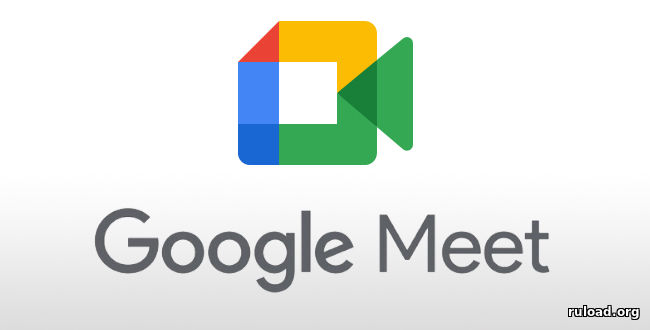 Активная ссылка на сервис: https://meet.google.com/Плюсы использования платформы GoogleMeet :– возможность проводить видеовстречи без планирования мероприятия;– возможность проведения онлайн встречи на основе любого браузера;– приложение доступно для Android и iOS, бесплатно для скачивания, что весьма удобно для обучающихся;– платформа позволяет собирать неограниченное число участников онлайн встречи;– отсутствует ограничение по времени проведения видеоконференций.Минусы использования платформы GoogleMeet:– запись видео встречи возможна только при наличии «сильного» компьютера, иначе связь может прерываться и зависать.Как начать видеовстречу в Meet1.Откройте любой браузер и введите в поисковую строку «Google Meet».2. Перейдите по ссылке «Google Meet» или перейдите по ссылке https://meet.google.com/3. Для создания видео конференции нажмите «Новая встреча».3.Выберите нужный вариант:3.1 «Создать встречу».Вы сможете скопировать ссылку на встречу и отправить ее будущим участникам.Чтобы начать встречу в помощью этой ссылки, вставьте ее в адресную строку браузера или в поле «Введите код встречи или ссылку» нажмите «Присоединиться».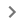 3.2. «Начать встречу с мгновенным запуском». Будет создана новая встреча, и вы сможете немедленно присоединиться к ней.3.3. «Запланировать в Google Календаре» (при наличии Google-аккаунта). Откроется приложение Google Календарь, в котором можно будет запланировать встречу.Примечание. Пользователи Google Workspace Essentials не могут планировать встречи в Google Календаре.Сервис Яндекс.ТелемостСервис Яндекс.Телемост – онлайн- сервис для организации видеозвонков. Любой активный пользователь сервисов «Яндекс» может начать конференцию, без лишних манипуляций. Время при использовании сервиса не ограничено, что позволяет общаться без переключений.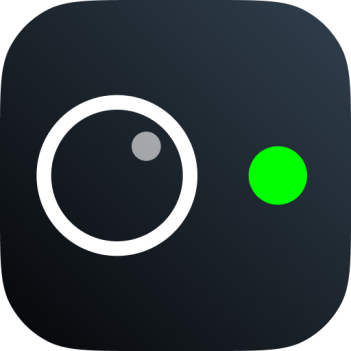 Активная ссылка на сервис: https://telemost.yandex.ru/  Плюсы использования платформы Яндекс.Телемост:– не требуется скачивание отдельного приложения;– возможна запись видеоконференции в полном объеме;– время видеосвязи не ограничено.Минусы использования платформы Яндекс.Телемост:– встречи могут объединять до 35 человек; – не работает в некоторых браузерах: Firefox, Safari, Chromium и Opera.Как начать видеовстречу в Яндекс.Телемост. Чтобы создавать видеовстречи, нужен аккаунт на Яндексе.1.Откройте Телемост там, где вам удобно.2.Нажмите «Создать видеовстречу»3.Если вы подключаетесь впервые, разрешите Телемосту доступ к микрофону и камере.4. Если вы хотите подключиться ко встрече без видео и микрофона — отключите их.5.Ссылка на встречу автоматически скопируется в буфер обмена — отправьте ее участникам конференции.Таким образом, оба сервиса популярны и достаточно просты в использовании.Дистанционное занятие.Алгоритм подготовки к дистанционному зантию.1. Установление тематики дистанционного занятия.2. Установление типа дистанционного занятия (изучение новой темы, повторение, углубление, контроль, ликвидация пробелов в знаниях и умениях, самопроверки и т.д.). 3. Постановка цели занятия.4. Выбор более универсальной формы дистанционного занятия на основе технических и технологических особенностей.5. Выбор формы учебных элементов (текстовые, графические, медиа, рисунки, таблицы, слайды и т.д.). 6. Подготовка материала для проведения занятия: ссылки на web-сайты по данной тематике, web-квесты, презентации, ссылки на прохождение закрепляющих курсов.7. Распределение времени занятия, согласно возрастной категории (подростки 14-17 лет непрерывно находятся за компьютером не более 30 минут.Рекомендации к проведению дистанционного занятия.При подготовке учебных материалов для размещения на Web-сайте нужно принимать во внимание ряд притязаний: 1. Рекомендовано соблюдать принцип целостности при оформлении учебных материалов:-выдерживать единый цвет (рекомендуется применять не больше 3-х цветов), однообразное внедрение шрифтов, однообразные цвета гиперссылок, единый дизайн и т.д.2. Поле страницы рекомендовано создавать белое, а буковы - темные. 3. Рекомендовано применить шрифты - Times, Arial. 4. Лучше всего использовать 2-3 шрифта для всего занятия. Например, основной текст курса шрифт Times New Roman, заголовок раздела и занятия – Arial.5. Текст необходимо сделать кратким, если же это невозможно то необходимо поделить текст на абзацы; нужно что бы слова были комфортными для беглого ознакомления.6. Рекомендуется выделять отдельные, важные слова другим цветом, курсивом, жирным шрифтом. 7. Не рекомендуется применять подчеркивание в тексте, чтобы не путать со ссылками. 8. Текст необходимо дополнять графическими изображениями. 9. Приветствуется внедрение звуковых и видео фрагментов. 10. Между занятиями учащимся и педагогам рекомендуется проводить упражнения для глаз. Упражнения для глаз снимающие утомление.Первый комплексПлотно закрыть и широко открыть глаза. Повторять упражнение 5–6 раз с интервалом 30 секунд.Посмотреть вверх, вниз, вправо, влево, не поворачивая головы.Медленно вращать глазами: вниз, вправо, вверх, влево и в обратную сторону.Второе и третье упражнение рекомендуется делать не только с открытыми глазами, но и с закрытыми. Выполнять их надо сидя, с интервалом 1–2 минуты.Второй комплексСтоя смотрите прямо перед собой 2–3 секунды. Затем поставьте палец руки на расстоянии 25–30 см. от глаз, переведите взгляд на кончик пальца и смотрите на него 3–5 секунд. Опустите руку. Повторите 10–12 раз. Упражнение снимает утомление глаз, облегчает зрительную работу на близком расстоянии. Тем, кто пользуется очками, надо выполнять упражнения, не снимая их.Сидя, тремя пальцами каждой руки легко нажмите на верхнее веко, спустя 1–2 секунды уберите пальцы. Повторите 3–4 раза.Очень полезно несколько секунд посмотреть вдаль, окинуть взглядом горизонт.Список литературы.1. Аверченко Л. К. Дистанционная педагогика в обучении взрослых // Философия образования. - 2011. - № 6 (39).2. Боброва И. И. Методика использования электронных учебно-методических комплексов как способ перехода к дистанционному обучению // Информатика и образование. - 2009. - N Приложение 4МЕТОДИЧЕСКАЯ РАЗРАБОТКА«Иллюзия реальности»для раздела «Я – режиссер»     - Сынок, иди поиграй во двор с ребятами.     - Мам, там ребят нет - они все сейчас в        киберпространстве сидят.                                                        Д. СеменихинСовременные технологии кардинально изменили образ жизни людей, а подрастающее поколение уже совсем не похоже на предыдущее: подростки почти не гуляют на улице, не собираются большими компаниями на лавочках во дворах, не читают книги. Конечно, нельзя утверждать, что общение полностью ушло из жизни подростков, но его стало гораздо меньше. Практически все свое время современные подростки - iПоколение - так называют современное поколение подростков, проводят за экранами гаджетов. Тотальное увлечение детей новыми технологиями накладывает определенный отпечаток на их психику и развитие. Однако присутствие гаджетов в жизни тинэйджеров нельзя однозначно. В подростковом возрасте, одном из самых сложных кризисных периодов в жизни человека, проблема ухода в виртуальную реальность посредством компьютерных игр, интернет-общения особенно волнует современных родителей, учителей, медицинских работников.Начало подросткового периода характеризуется гормональными изменениями взрослеющего организма, что приводит к физиологическим и психологическим изменениям. Ребёнок становится другим, по отношению к самому себе прежнему. Это пугает не только родителей, но и самого подростка. Изменения могут быть различными: кто-то становится вспыльчивым и раздражительным, кто-то напротив замыкается в себе и становится угрюмым и молчаливым.В этот период подросток все дальше отдаляется от семьи. Очень важно помнить об этом и быть готовым к этому. Подросток уже не ребёнок, это «предвзрослый». У него есть собственное мнение и свой круг общения, который замещает значительную часть взаимодействия с семьёй. Важно знать, что в данном периоде ведущий тип деятельности - это интимно-личностное общение со сверстниками, в котором происходит практическое освоение моральных норм и ценностей. Именно в этом общении формируется самосознание, как осознание человеком самого себя, своих интересов, идеалов. Получается, что для гармоничного личностного развития в этом возрасте просто необходимо полноценное общение со сверстниками, но зачастую вместо этого подросток выбирает компьютерные игры и онлайн-друзей.Однако следует отметить, что новое время выдвигает новые требования к организации человека, к его навыкам и умениям, а это все сказывается на развитии детей. Анализ современных психолого-педагогических, психофизиологических, социологических исследований показал, что присутствие гаджетов в жизни детей, подростков и молодёжи в целом имеет, как положительные, так и отрицательные моменты.Плюсы использования гаджетов:- быстрый и легкий доступ к нужной информации. Раньше для того, чтобы изучить тот или иной вопрос нужно было идти в библиотеку или, в крайнем случае, домой к компьютеру, теперь же интернет всегда под рукой;- экономия времени. Одно дело планировать какое-то действие, а потом тратить силы и время, чтобы осуществить его, а другое – сделать это здесь и сейчас. С помощью гаджетов;- возможность развиваться и совершенствоваться. Включить обучающую лекцию, просмотреть урок на ютубе, прочитать книгу можно везде и в любой момент. - возможность зафиксировать определенный момент. Сфотографировать или снять на камеру. Сейчас все современные гаджеты снабжены встроенной фотокамерой. На самом деле это очень удобно;- быстрая коммуникация. Возможность в любой момент связаться с нужным человеком с помощью и мобильной связи, и интернета положительно влияет и на построение деловых отношений и личных.Минусы использования гаджетов:- уход от реальности. В современном мире людей окутывает такое множество страхов, внутренних комплексов и тревог, что они буквально не могут оставаться наедине с самим собой. Чувство страха заставляет их бежать от реальности, отвлекаясь с помощью гаджетов. Музыка, игры, постоянный просмотр социальных сетей помогает заглушить свой внутренний голос и создать самому себе иллюзию того, что в их жизни все в порядке;- зависимость. От использования гаджетов зависимость прослеживается у большинства их пользователей. Проверить в сотый раз почту, пролистнуть новостную ленту социальных сетей, просмотреть фотографии в Инстаграмме, поставить лайки, написать комментарии. Или же наоборот, выставить очередную фотографию себя в машине, в кафе, на работе, а потом заходить через каждую минуту и смотреть, не появился ли к ней новый комментарий. Если собрать во едино все время, которое бесцельно тратится на подобные дела, то выходит, что несколько часов в день у людей просто сгорает. Сгорает в их зависимости. А жизнь то идет…- жизнь в виртуальном мире. Пообщаться с друзьями не при личной встрече, а по скайпу. Перекинуться смс-ками по Viber, познакомиться на сайте знакомств. Поддерживать статус своей страницы в социальных сетях, редактировать новые и новые фотографии для своего профиля. Участвовать в интернет-обсуждениях, вести свой блог… Виртуальный мир полностью захватил все наше время. И если раньше мы посвящали этому хотя бы время после работы/учебы, то сейчас мы в нем каждую минуту. Благодаря гаджетам и интернету;- гонка за новинками. Создатели гаджетов извлекают из такого массового помешательства свою выгоду, выпуская все новые и новые модели. Более удобные, совершенные, функциональные. А стоят они совсем не дешево. Устаревшие модели выходят из моды, снимаются с продаж, а по телевизору нам показывают все преимущества новых технологий. И мы загораемся, мы хотим. Работаем, тратим ценное время своей жизни ради того, чтобы на последние деньги купить более совершенный гаджет;- деградация личности. Очень многие игры созданы не для развития логики или обогащение интеллекта, а для сжигания времени. В сети их называют «убивалки» времени. И ими пользуются, в них играют. Проходят уровень за уровнем вместо того, чтобы познавать этот мир, заниматься спортом, духовно развиваться, в конце концов. Замкнутый круг из ежедневных «лайков» фотографий в социальных сетях, бесполезных игр, переписки с друзьями «ни о чем».Влияние гаджетов на нашу жизнь глубокое и неоспоримое. Вот только хорошее это влияние или плохое? Зависит только от нас самих. Только мы можем решать, будут они способствовать нашему развитию или деградации. Выбор за каждым из нас.Цель и задачи общелагерного мероприятия «Иллюзия реальности».Цель общелагерного мероприятия «Иллюзия реальности» заключается в актуализации знаний подростков о гаджетах современного мира; формировании ответственности за использование гаджетов в своей жизни; воспитании критического отношения к «наполняемости» собственной жизни и повышение уровня саморегуляции в процессе нахождения в виртуальной реальностиЗадачи общелагерного мероприятия «Иллюзия реальности»:- повышение уровня осведомленности о положительных и отрицательных сторонах использования гаджетов в современном мире;- развитие навыка саморегуляции и волевой активности в процессе использования гаджета;- формирования критического мышления в отношении использования гаджетов; развитие умения взвешивать риски постоянного использования гаджетов в своей жизни;- формирование потребности взаимодействовать с друзьями, одноклассниками в реальной, а не в виртуальной жизни;- воспитание мотивационной готовности к осуществлению непосредственного взаимодействия с социумом; - повышение уровня коммуникативной компетентности подростков;- воспитание стремлений и желаний осуществлять саморазвитие, самопознание при помощи различных способов информационных источников;- повышение уровня интереса к собственной личности и личности другого посредством демонстрации свих положительных качеств, умений, способностей. Общелагерное мероприятие построено на следующих дидактических принципах: - принцип систематичности и последовательности, которые предполагают, чтобы материал доводился до уровня системности в сознании подростков, необходимо, чтобы знания давались обучающимся не только в определенной последовательности, но, чтобы они были взаимосвязанными;- принцип сознательности и активности, предполагает осознанный процесс усвоения подростками знаний и умений, в результате осуществления активной практической и познавательной деятельности;- принцип гуманизма, уважения к личности подростка в сочетании с требовательностью к нему;- принцип опоры на положительное в человеке;- принцип систематичности и последовательности; - принцип учета индивидуально-возрастных особенностей личности подростка;- принцип конструктивности, проявляющейся в акцентировании на поиске ресурсов для личностного развития подростков;- принцип ценности личности, заключающийся в самоценности каждого участника мероприятия. Контингент потенциальных участников. Реализация общелагерного мероприятия «Иллюзия реальности» рассчитано на подростков 12-17 лет, разделенных на команды в соответствии с их возрастными границами. Мероприятие реализуется в течение 40 минут.Формы и методы работы, используемые в процессе реализации общелагерного мероприятия:- по источнику получения знаний: словесные, наглядные методы обучения и воспитания;- по внешним признакам деятельности: инструктаж, упражнения, направленные на решение задач;- по степени активности познавательной деятельности: объяснительный, частично поисковый;- по логичности: аналитический, синтетический;- методы интерактивного обучения: индивидуальные задание, направленные на мотивацию к успеху, элементы арт-терапии, рефлексия.Ожидаемые результаты. В процессе реализации общелагерного мероприятия «Иллюзия реальности» у подростков:- сформируется общее представление о положительных и отрицательных сторонах использования гаджетов в современном мире;- сформируется представление о значимости собственной личности для окружающих людей;- повысится интерес к своим способностям и умениям других людей;- сформируется критическое мышление, позволяющее оценивать необходимость использования в своей жизни гаджетов;-  повысится уровень саморегуляции и произвольного поведения;- сформируется желание взаимодействовать с друзьями непосредственно, обходясь без современных гаджетов;- сформируется понимание о новых способах получения информации; разнообразятся представления о возможностях современного мира.По нашему убеждению, реализация общелагерного мероприятия «Иллюзия реальности» обогатит представления подростков о личностной компетентности и сформирует готовность осуществлять непосредственный выбор в процессе взаимодействия с другими участниками социума; будет способствовать развитию уверенного личностного поведения; при этом у подростков появится умение осуществлять самоконтроль и саморегуляцию действий при организации личного пространства и выборе занятия.Главный показатель – сформируется понимание своих индивидуальных особенностей; подростки смогут понять свой личностный потенциал и способности; повысится уровень коммуникативной компетентности и умение сотрудничать с ровесниками.  Реализация мероприятия осуществляется постанционно. Отряды проходят 5 станций. На каждой станции представлена определенная последовательность заданий, выполняя которые команда добирается до определенного результата. Условия проведения мероприятия. Предварительная подготовка участников не требуется. Оборудование: шариковые ручки (20 шт.) стикеры, цветные карандаши, бумага, зеркало, небольшой стол. Краткое содержание:1. Вступительное слово ведущего2. Станция «Facetune».3. Станция «WhatsApp».4. Станция «TikTok».5. Станция «Вконтакте».6. Станция «Instagram».7. Подведение итогов.8. Рефлексия.Ход дела:Ведущий: Здравствуйте дорогие друзья!  Ребята, поднимите руку у кого есть свой собственный смартфон? А кто сидит в «ВКонтакте»?  Ого как нас много, тогда это мероприятие точно для нас. Мы начинаем!Ведущий: сегодня вам предстоит своими каждый со своим отрядом и вожатыми пройти 5 станций, на которых вас предстоит выполнить определенные задания. Задания будут связаны непосредственно с излюбленными нами мобильными приложениями. Кому – то будет очень не хотеться проходить это задание, но от того насколько слаженно вы будете работать будут зависеть ваши баллы:5 баллов – вся команда выполнила задание;4 балла – 3 – 4 человека не выполнили;3 балла – 6-7 человек не выполнили;2 балла – 8 – 9 человек не выполнили;1 балл – 10 – 15 человек не выполнили.Время на прохождение каждой станции ограниченно – 10 минут. Если вы не успели, модератор будет вынужден поставить те баллы, которые вы успели заработать. Побеждает команда, которая наберет наибольшее количество баллов. Прошу командиров взять у меня маршрутные листы. На них написано, в какой последовательности вы должны проходить станции, менять последовательность нельзя. Удачи!(начинается станционка)1 СТАНЦИЯ «FACETUNE»Модератор: каждый из нас выкладывает свои фото на просторы социальных сетей. Безусловно, каждое фото проходит тщательный отбор, ведь оно должно быть идеальным, а все недостатки мы пытаемся скрыть. Это и подталкивает к использованию такого фото-редактор как «Facetune». С его помощью мы скрываем прыщи, морщины, шрамы, веснушки, родинки, все неровности и шероховатости кожи. Мы можем «накрасить» себя прямо на фото! Нарастить ресницы, сделать классный мейк-ап, изменить цвет волос, форму бровей, носа, разрез глаз. Результаты проделанной нами работы нас поражают! Мы приходим в восторг, когда видим лучшую версию себя. Да и не только мы восхищаемся увиденным, ведь это фото набирает огромное количество лайков и просмотров. И вот, нас уже не остановить! За одним фото, следует другая… но! «Идеальная версия себя» - это уже не ты. Мы стали забывать, что каждый прекрасен по-своему. Именно эти веснушки или этот шрам делает нас самими собой, ведь они были получены тобой не спроста. Они и есть ты! Скрывая даже незначительные мелочи в своей внешности, мы прячем себя настоящего от других, потому что мы хотим казаться лучше, чем есть. Возникает вопрос: а счастливы мы в этот момент? Предлагаю вам выполнить следующее задание, которое поможет вам принять вас самих.Задание: А) каждый из команды должен рассказать то, что ему не нравится в своей внешности. Б) команда строится в шеренгу. По очереди каждый участник, проходя мимо каждого члена своей команды, говорит ему то, чем ему запомнилась его внешность, и обнимает.в) вся команда делится на 2 части. Одни составляют положительные стороны приложения «Facetune», другие отрицательные стороны. По итогу должны сделать вывод: чего больше положительного или отрицательного в данном приложении. Прим., задание оценивается по пятибалльной шкале. 2 СТАНЦИЯ «WHATSAPP»Модератор: Испокон веков люди искали средства для общения. В первобытном обществе общались с помощью жестов, мимики, звуков больше похожих на крик. Затем прошли годы эволюции. Люди научились не только разговаривать, но и изобрели письменность. Настала эпоха писем, голубиной почты. Прогресс двигал народы дальше и поэтому появились телеграфные сети, почтовые отделения, телефоны, интернет, и, наконец, приложения, созданные для общения, например, такое как «WhatsApp». WhatsApp одно из самых известных приложений для общения. В наше время информационные технологии всё чаще заменяют живое общение. В виртуальное общение в мире интернета мы можем быть кем угодно. Интернет общение – это ты не видишь собеседника, и свое мнение о нем формируешь только с его слов, там не нужно строить общение, находить подход или анализировать, а непонравившегося человека можно легко удалить одним щелчком. Но живем то мы не в сети, а в живом мире с его законами и правилами. Задание: каждый из участников пишет на 5 стикерах свое имя, сворачивает их и кладет в коробку. Затем модератор их перемешивает. Каждый из участников вытягивает себе по 5 стикеров. В течении следующих 5 минут вы должны при помощи разговоров, споров, обменов найти и вернуть все 5 стикера.  Победителями считаются первые четыре участника. 3 СТАНЦИЯ «TIKTOK».Модератор: TikTok - позволяет пользователям создавать короткие видео о себе, которые часто содержат музыку в фоновом режиме, могут быть ускорены, замедлены или отредактированы с помощью фильтра. Благодаря этому приложение мы можем создавать классные видео, делиться своими мыслями и впечатлениями. Нередко мы поддерживаем челленжи других пользователей, тем самым становимся на них похожими. Нам кажется, что это так очень здорово, но это не так. Мы теряем индивидуальность, когда пытаемся кому-то подражать. Поэтому это главный минус TikTokа. Задание: а) каждому участнику предлагается нарисовать солнце с лучами. Затем вдоль лучей написать все положительные качества о себе.б) сидя в кругу, каждому из участников по очереди предлагается продолжить фразу «Я лучший в том, что …»в) участникам предлагается, посмотрев в зеркало, ответить на следующие вопросы:- что хорошего в этом человеке?- за что его можно уважать?после того, как каждый из участников выскажется, подвести итоги.4 СТАНЦИЯ «ВКОНТАКТЕ»Модератор: «Вконтакте» - социальная сеть, в которой мы можем не только общаться, но и слушать музыку, просматривать интересные нам сообщества, смотреть всевозможные видео, играть, общаться по видеосвязи и многое другое. нередко мы как будто «сбегаем» в это приложение от реальности, потому что не хотим решать проблемы, которые нас коснулись в данный момент. Именно так, убегая от реальности, мы забываем самое главное – наша жизнь идет и развивается не в виртуальной реальности, поэтому избегание проблем не способ решения их.Задание: а) придумать 20 функций стола всему отряду и записать на листе. Затем самые креативные исполнить в реальности.б) представьте ситуацию: в бункере находится священник, врач, девочка-подросток и солдат. В бункере не так много осталось воздуха. Его хватит только для троих человек.Команда должна решить и аргументировать, кого нужно убить, чтобы спасти остальных.5 СТАНЦИЯ «INSTAGRAM»Модератор: Инстаграм – это уникальная система. Она подходит всем творческим личностям, которые любят фотографировать и выкладывать фотографии в сеть. В инстаграме очень удобно продвигать свой блог. Если вы регулярно публикуете годный контент, то у вас постоянно будет увеличиваться число подписчиков. Так же просторы данного приложения пестрят разными аккаунтами магазинов и коммерческих страниц, поэтому ни для кого не секрет, что они применяют различные психологические уловки на своих потенциальных клиентах для сбыта товара или услуги. Они на столько тонко стали воздействовать на подсознание людей, что мы, порой, этого даже не замечаем.Задание: команде предлагается прослушать притчу об осле, и ответить на вопрос почему нужно уметь сказать «нет»Притча об осле. Отец со своим сыном путешествовали. Стояла полуденная жара. Отец сидел верхом на осле, а сын вел его за уздечку.«Бедный мальчик», – сказал прохожий, – «его маленькие ножки едва поспевают за ослом. Как ты можешь лениво восседать на осле, когда видишь, что мальчишка совсем выбился из сил?»Отец принял его слова близко к сердцу. Когда они завернули за угол, он слез с осла и велел сыну сесть на него.Очень скоро повстречался им другой человек.Громким голосом он сказал:– «Как не стыдно! Малый сидит верхом на осле, как султан, а его бедный старый отец бежит следом.»Мальчик очень огорчился от этих слов и попросил отца сесть на села позади него.– «Люди добрые, видали вы где-либо подобное?» – заголосила женщина под чадрой. – «Так мучить животное! У бедного осла уже провисла спина, а старый и молодой бездельники восседают на нем, будто он диван! Бедное существо!»Не говоря ни слова, отец и сын, посрамленные, слезли с осла.Едва они сделали несколько шагов, как встретившийся им человек стал насмехаться над ними:– «Чего это ваш осел ничего не делает, не приносит никакой пользы и даже не везет кого-нибудь из вас на себе?»Отец сунул ослу полную пригоршню соломы и положил руку на плечо сына.– «Что бы мы ни делали», – сказал он, – «обязательно найдется кто-то, кто с нами будет не согласен. Я думаю, мы сами должны решать, что нам надо делать» (прим., подведение итогов)Ведущий: молодцы отряды, настало время огласить результаты (оглашение результатов). Мне кажется, многим из вас есть, что сказать после этого мероприятия. Можете поделиться об этом здесь, а можете поговорить об этом вовремя огонек – анализа со своим отрядом. Просто помните, что настоящая жизнь – она вот здесь, прямо сейчас. Если вы увидели красивый закат, не спишите хвататься за телефон и показывать всем этот закат. Посмотрите, насладитесь, разделите этот момент с кем- то, кто по-настоящему дорог вам посидите наедине с собой, со своими мыслями. На этом у меня все. До скорых встреч!Происходит подсчёт баллов, выявляется победитель.Данная авторская методическая разработка (авторы: Баяндурян А.Х., Ильченко Д.А.) опубликована в сборнике «Методические рекомендации для организаторов летней оздоровительной кампании «Вожатское лето - 2020»/ Государственное бюджетное учреждение Ставропольского края «Центр молодежных проектов», Ставропольское региональное отделение молодежной общероссийской общественной организации «Российские Студенческие Отряды»; [ ред коллегия: Б.И. Дроботов, Н.В. Байзентинов, Э.К. Ступакова]. – Ставрополь, 2020. -250 с.Приложение 1Маршрутные листыПриложение 2СТАНЦИЯ №1 «FACETUNE»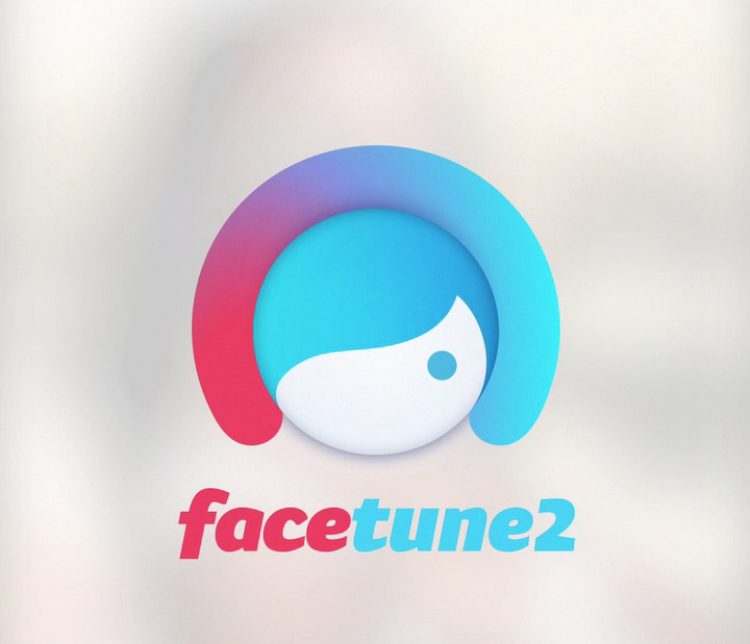 СТАНЦИЯ №2 «WHATSAPP»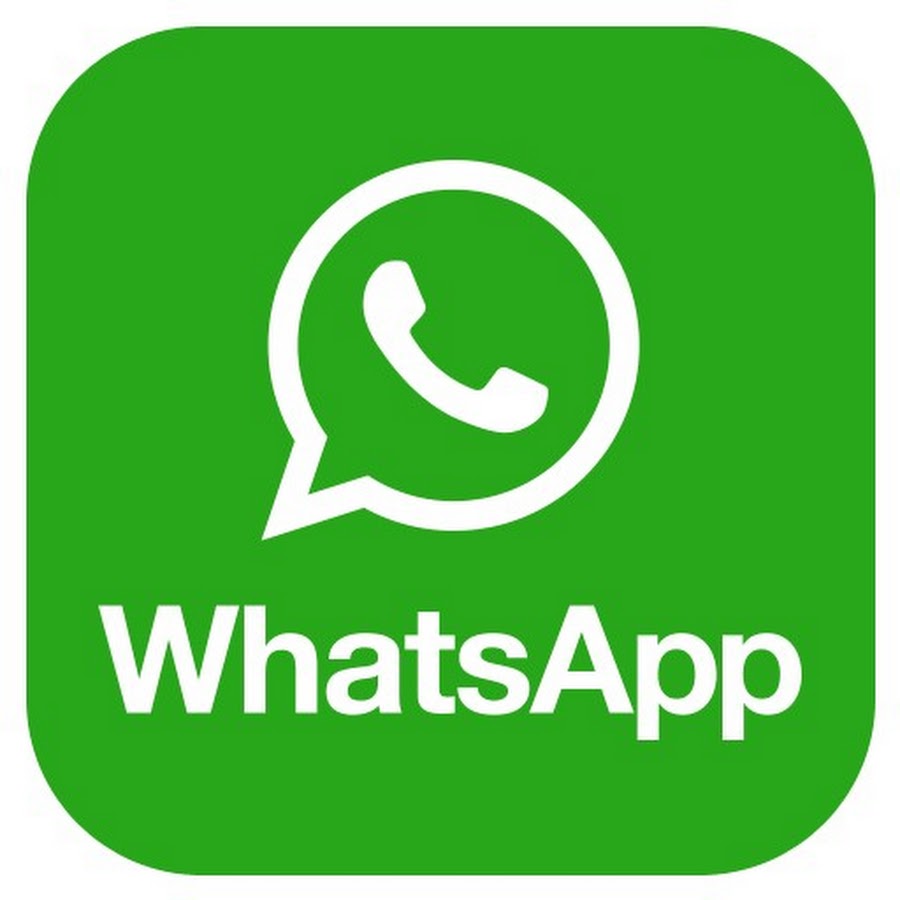 СТАНЦИЯ №3«TIK TOK»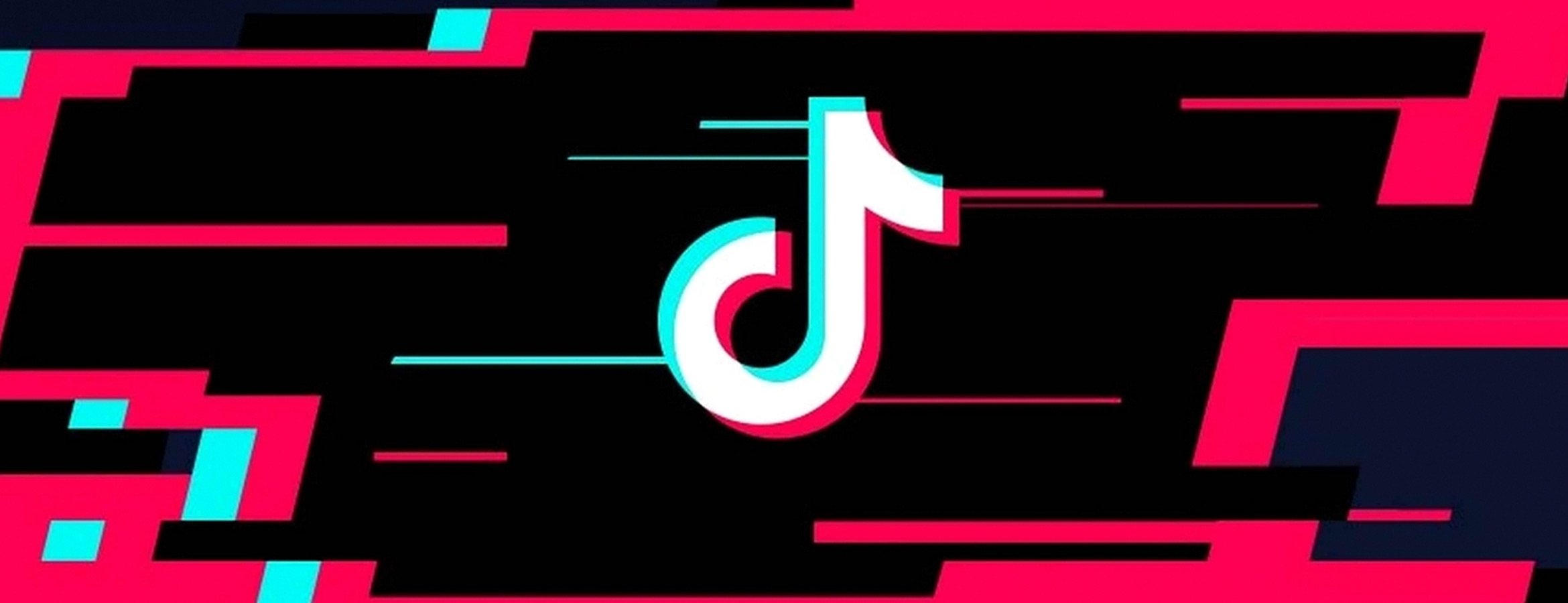 СТАНЦИЯ№4 «ВКОНТАКТЕ»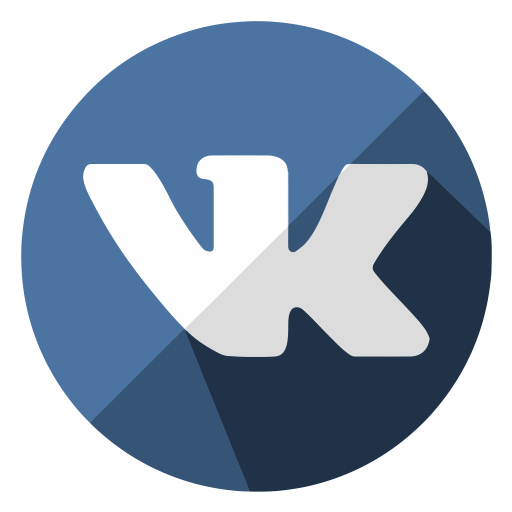 СТАНЦИЯ №5 «INSTAGRAM»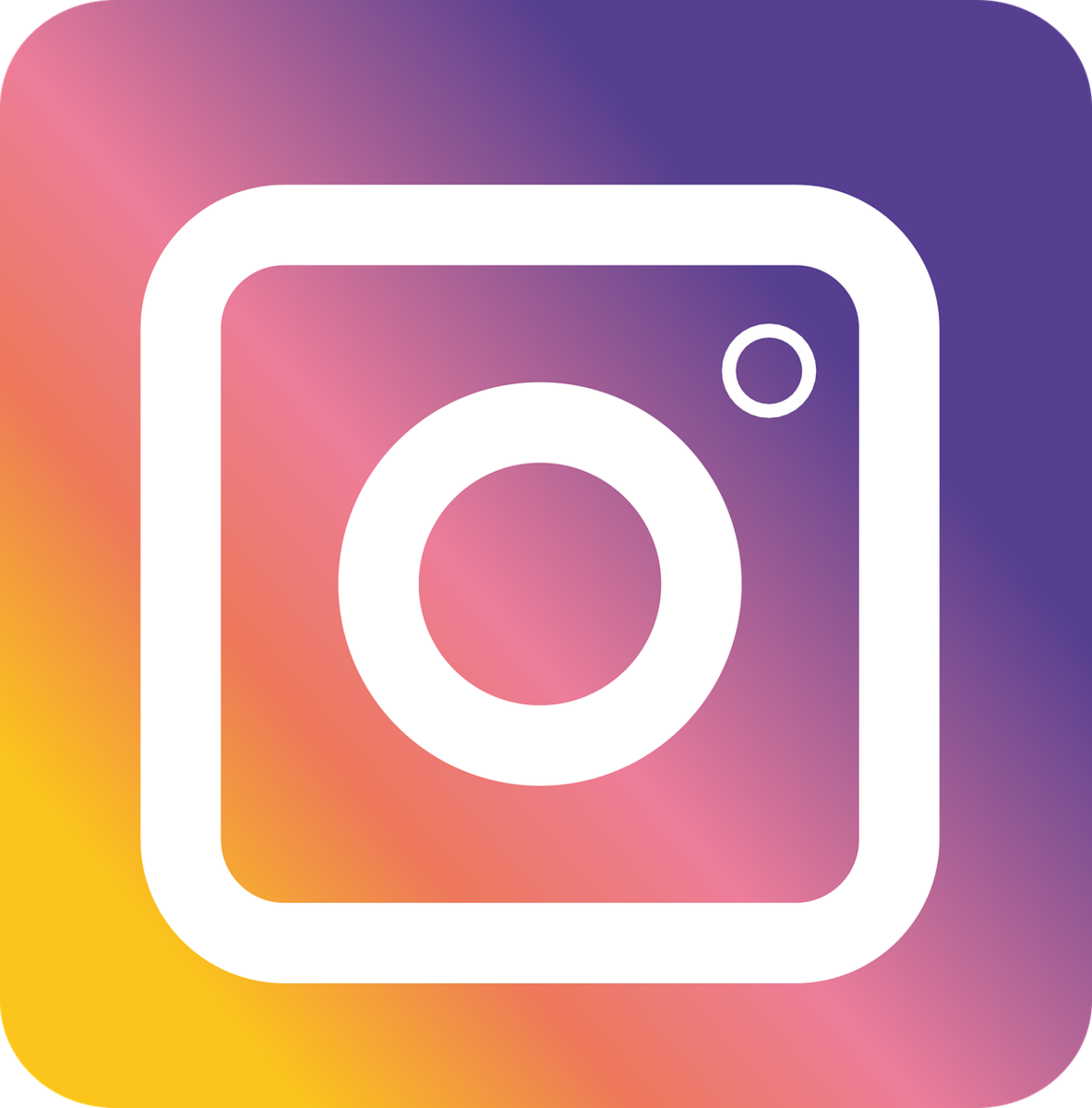 Приложение 5МЕТОДИЧЕСКАЯ РАЗРАБОТКАКвест - игра «Шаг в будущее» для раздела «Я-наставник»В настоящее время среди детей и подростков остро встаёт вопрос о выборе будущей профессии. Ведь важно уже с ранних лет воспитывать в ребёнке Трудолюбие, укреплять волевые качества, развивать умение преодолевать собственную лень. Человеку который ищет своё место в мире профессий, необходимо овладеть знаниями и навыками по самопознанию, самовоспитанию и саморазвитию самые первые трудовые навыки, необходимые для самообслуживания, он получает в раннем детстве. Это обязательный этап выбора профессионального будущего. Ускоряющийся Темп изменений в мире, обществе, науки, техники, возрастающая конкуренция на рынке труда, требует новых и оригинальных методов, повышающих эффективность профориентационной работы в школах. Именно для этого разработан квест для выбора будущей профессии, в рамках проекта по наставничеству. Данное мероприятие могут проводить как педагоги для детей-подростков, так и учащиеся старших классов, выполняющих роль наставников для школьников начальной и средней школ. В процессе квеста выявляются индивидуально-личностные особенности детей (темперамент, характер, способности). Они развиты настолько, что диктует полноценное проведение работы по выявлению ранних профориентационных склонности детей. Квест  осуществляется в форме сюжетно-ролевой игры, ребятам предстоит окунуться в мир профессий вместе с героями.Исходя из этого, целью мероприятия является: обогащение представлений детей о мире современных профессий, формирование знаний личностных и общественно значимых мотивов выбора профессии, содействие ранней профессиональной ориентации у подрастающего поколения.Задачи  мероприятия: образовательные: способствует формированию первоначальных профессиональных знаний у детей в процессе выполнения элементов профессиональных проб; обогащения представлений и специфики работы в системе: «человек-человек»,  «человек-природа», «человек-техника», «человек-знак», «человек-художественный образ».  воспитательные: содействовать формированию уважительного отношения к разным видам профессионального труда через приобщение к миру профессий; организовать социально-педагогическую среду по формированию положительной мотивации детей к изобразительству, творчеству. развивающие: формировать первоначальные профессиональные умения и навыки, развивать креативное мышление, эмоционально-волевую регуляцию и творческий потенциал, изготовлять поделки посредством проведения творческих заданий. Мероприятие построено на следующих дидактических принципах: -- личностно-ориентированный подход;- доступность;- систематичность;- последовательность;- учёт индивидуально-возрастных особенностей. Результативность квеста будет зависеть от мотивации детей при выполнении профориентационных заданий по 5 направлениям и полученных знаний: образовательных, воспитательных и развивающих. По нашему убеждению, мероприятие «Шаг в будущее!» обогатит представления о детей и подростков о профессиях, будет способствовать их допрофессиональной подготовки, у ребят формулируется ценность и значимость будущей профессиональной деятельности, а также появится умение осуществлять адекватный профессиональный выбор.Реквизит и материалы: дидактические материалы: карточки с индивидуальными и групповыми заданиями, схема-пазл профессий оформленные в виде лепестка, маршрутный лист, бланки для жюри, бланки заданий с ответами материалы: ватман, столы, пластиковые бутылки, ножницы, верёвка, лейкопластырь, маркеры, ручки, миллиметровка, цветной картон, бумага, ноутбук, колонка экран с проектором, разноцветные воздушные шары, цветная бумага, скотч, палки для шаров.Ход мероприятия.Ведущий 1: Добрый день!Ведущий 2: В мире существует множество профессий. Какую профессию вы выберите для себя? (ответы детей)Ведущий2: Это зависит от многих факторов, в том числе от того, насколько вы хорошо ориентируетесь в мире профессий. Ведущий1: Для удобства все профессии разделены на 5 типов по предмету труда, т.е. в зависимости от того, на что направлена трудовая деятельность. Типы профессий называются «человек-человек»,  «человек-природа», «человек-техника», «человек-знак», «человек - художественный образ».Ведущий1: Сегодня вы познакомитесь с ними поближе. Вы пройдёте 5 станций нашего квеста каждый сектор соответствует отдельному типу профессий. На секторах Вас ждут задания, за выполнение которых вы получаете баллы и пазл профессий. Побеждает та команда, которая наберёт наибольшее количество баллов получат пазлы в результате, чего соберёт пазл профессий. Ведущий 2: Сейчас мы разделимся на команды, а заодно пройдем небольшой тест, который называется «Геометрические фигуры». Он поможет вам лучше узнать самих себя.Ведущий1: Посмотрите на фигуры (квадрат, круг, треугольник, прямоугольник, зигзаг) и выберите ту, которая нравится больше всего.В соответствии с выбором фигуры формируются команды ( Приложение 2)Ведущий 2: Поприветствуем команду, которая выбрала «Квадрат» это команда «Математики». Если Вы выбрали квадрат, то вы относитесь к «левополушарным» мыслителям. «Квадрату» легче вычислить результат, перерабатывая данные в логической форме, чем интуитивно догадываться о нём. Выносливость, терпение и методичность делать его высококлассным специалистом в области обработки и систематизации информации. Он упорядочивает, организует людей и вещи их вокруг себя, обладают практическим складом ума, деловитость и упорством. «Квадраты» могут стать отличными администраторами или исполнителями. Предпочтительны профессии в сфере «человек-знаковая система». Ведущий1: Команда, выбравшая треугольник будет называться «Техники».  Если Вы выбрали треугольник, то вы способны концентрироваться на главной цели. «Треугольники» энергичные, неудержимые люди с сильным волевым началом. Они также как и квадраты, являются «левополушарными» мыслителями, способными глубоко и быстро анализировать ситуацию. Сильно развита прагматическая ориентация направляет их мыслительной анализ на поиск наиболее эффективного в данных условиях решения проблемы. «Треугольник» отдает предпочтение занятия, требующим сообразительностью, ловкости, физической силы. Из треугольников могут получиться великолепные менеджеры самого высокого уровня. Предпочтительны профессии в сфере «человек – техника». Ведущий2: Команда, выбравшая прямоугольник, - «Ботаники». Если Вы выбрали прямоугольник, то вы любознательны, пытливы, испытываете живой интерес ко всему происходящему. Вам нравиться работать с животными, вы любите ухаживать за растениями, трепетно относитесь ко всему живому. Вы открыты для новых идей, ценности, способов мышления и жизни, легко усваивает и всё новое. В любой работе стараетесь подойти творчески, не признаёте авторитетов, Старайтесь находить собственные нестандартные решения. Для «прямоугольников» более предпочтительна профессиональная среда в сфере «человек –природа»Ведущий1:  Если Вы выбрали круг, то вы и Лирики! А это лучшие слушатели. Высшая ценность для «круга» - люди, их благополучие. Он является связующим звеном коллектива, скрепляет и стабилизирует ту группу, в которой находится. «Круги» обладают высокой чувствительностью, развитой эмпатией-способностью сопереживать, сочувствовать, эмоционально отзываться на переживания другого человека. Круг тонко ощущает чужую радость и чувствуют чужую боль, как свою собственную.  К основным чертам характера «кругов»  можно смело отнести гуманность, социальность, умение разбираться в людях. Они достаточно активны как профессионально, так и в общественной деятельности легко приспосабливаются к людям, в общении проявляет гибкость, готовность идти на компромисс. В тоже время «Круг» из-за своей социальной направленности в ущерб деловым вопросам пытается угодить Всем и каждому, сохранить мир и дружеские отношения. Наиболее предпочтительными для Круга является профессия в сфере «человек –человек».Ведущий1:  если вы выбрали зигзаг, то ваша команда называется «креативщики». Вы креативны, способны к творчеству. «Зигзаги» склонны видеть мир постоянно меняющимся, поэтому для них неприемлемы рутина, шаблон, правила и инструкции. Они устремлены в будущее и больше интересуются возможностью, чем действительностью. Отличаются исключительной способностью к восприятию, имеется развитое эстетическое чувство и вкус. Однако недостаточный самоконтроль часто приводят к тому, что «Зигзаг» сначала совершает поступок и только потом думает, стоило ли это делать. Предпочтительными для зигзагов являются профессии и сферы «человек-художественный образ».Ведущий 1: внимательно прочитайте свои маршрутные лист (Приложение 1). Ведущие на станциях будут записывать в путевых листах количества баллов и выдавать пазл. Ведущий 2; на похождения каждый станции отводится 10-15 минут . Сейчас пойдете к началу своего маршрута , дальше будет двигаться соответствии со своим маршрутным листом. Желаю вам успеха! Начали! За правильное прохождение станции команде дается один из элементов пазла.Станция «Человек –Человек»Задание «Проводник»Реквизит: листы А4 с разметкой и заданием, ручки. Рассказчик: Добрый день вы находитесь на станции человек-человек, это значит, что наша станция посвящена профессиям в которых главным является взаимодействие с людьми. Ребята, сейчас вы будете проводниками, это очень интересная профессия, которая требует определённых навыков и умений общения с людьми, чтобы предотвратить конфликтные ситуации. Ваша задача –разместить людей в купе по их по желанию. (Приложение 3)Станция «Человек –природа»Задание «Собери аптечку»Реквизит: Листики с заданиями, ручки.Рассказчик: Добрый день! Вы находитесь на станции «человек-природа», а это значит, что наша станция посвящена профессиям, связана с изучением живой и неживой природы задание. Ребята в моём задании вы должны будете сопоставить название аптечных средств для первой медицинской помощи и их способ применения.Станция «Человек –знак»Задание «Реши загадку»Рассказчик: Добрый день! Вы находитесь на станции человек-знак, а это значит, что наша станция посвящена профессиям, связана со знаками знаковыми системами, чертежами, схемами. К заданиям ведущий зачитывает загадку, дети внимательно слушают и выдают ответы.Станция «Человек –художественный образ»Задание «Певец –молодец»Реквизит: ноутбук, колонки, секундомер.Рассказчик: вы находитесь на станции «человек-художественный образ», а это значит, что наша станция посвящена профессиям, связана с творчеством. Задание: необходимо пропеть и правильно определить название песни исполнителя по картинке презентации. На каждое изображение лимит исполнения от 20 до 25 секунд, если будет превышен лимит или неугаданна песня, то засчитывается за ошибку, допускается три ошибки если будет больше то команда не проходят станцию. Станция «Человек –техника»Задание «Бумажный самолет» (Приложение 4).Реквизит: ватман.Рассказчик: Добрый день! Вы находитесь на станции «человек-техника», а это значит, что наша станция посвящена профессиям, связанным с трудом. Следуя инструкции необходимо сделать самолётик по схеме. Чем дольше самолётик продержится в воздухе, тем больше баллов можно получить.Ведущий1: Молодцы, ребята! Вы справились со всеми заданиями блестяще. Надеемся, что этот квест помог вам определиться, в каком направлении в выборе профессии вам надо двигаться дальше.(Награждение команд) Список литературы.1. Бедарева Т., Грецов А. 100 популярных профессий. Психология успешной карьеры для старшеклассников и студентов. – Спб, 2008.2. Профориентационные игры: практикум по профориентационной работе. Составители: З.В. Горбачева, О.Н. Кащеева, Т.Н. Кузьмина, М.Н. Хахунова /Под ред. И.В. Кузнецовой, канд. Пс. Наук. Ярославль: Центр «Ресурс», 2014. 3. Шевцов М.Ф. Тренинг «Профориентация для старшеклассников» - Санкт-Петербург: Речь, 2012.Приложение 1Маршрутные листыПриложение 2Примерные изображения фигур для формирования команд мероприятия.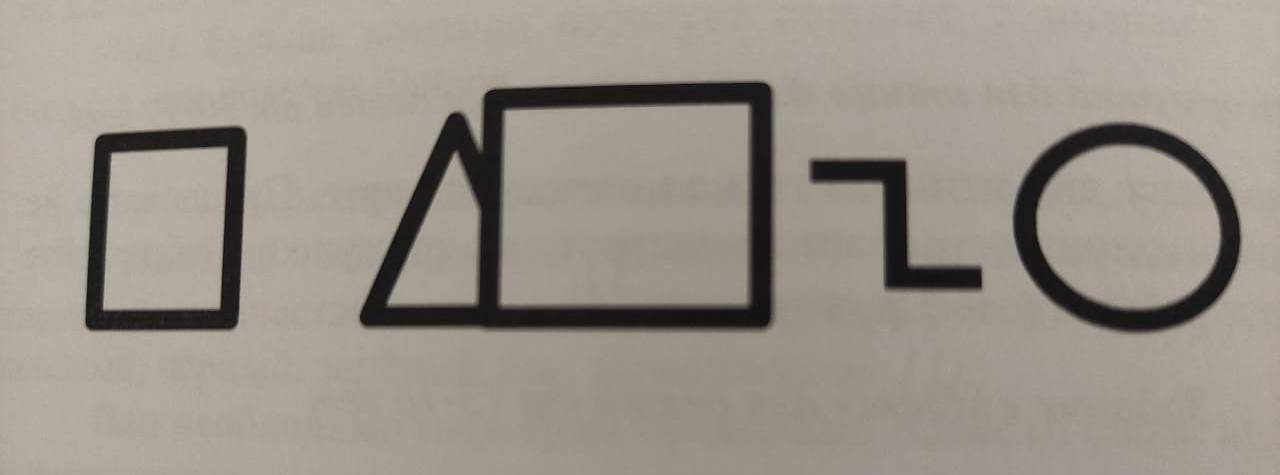 Приложение 3Материалы для станции «Человек-человек».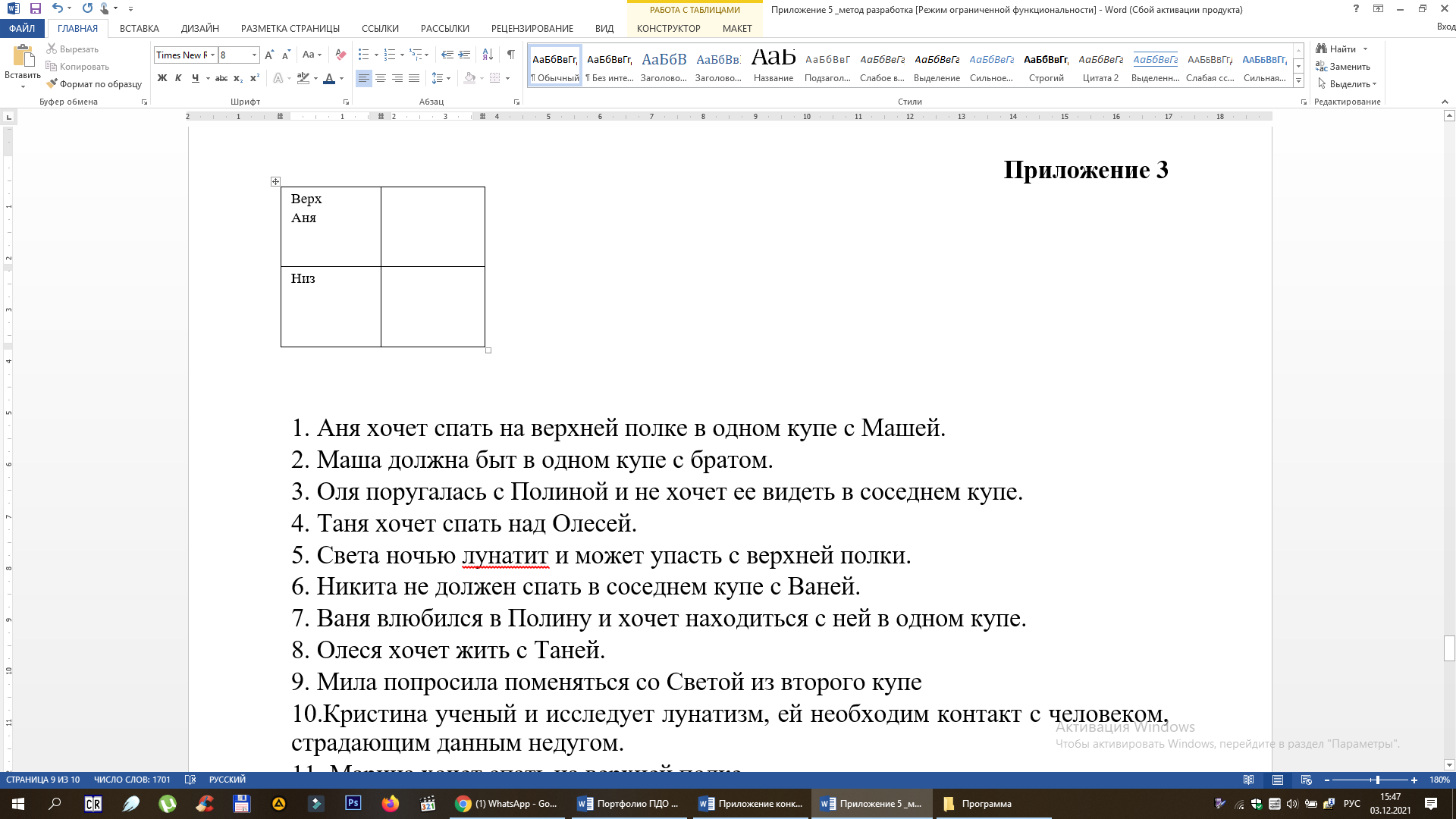 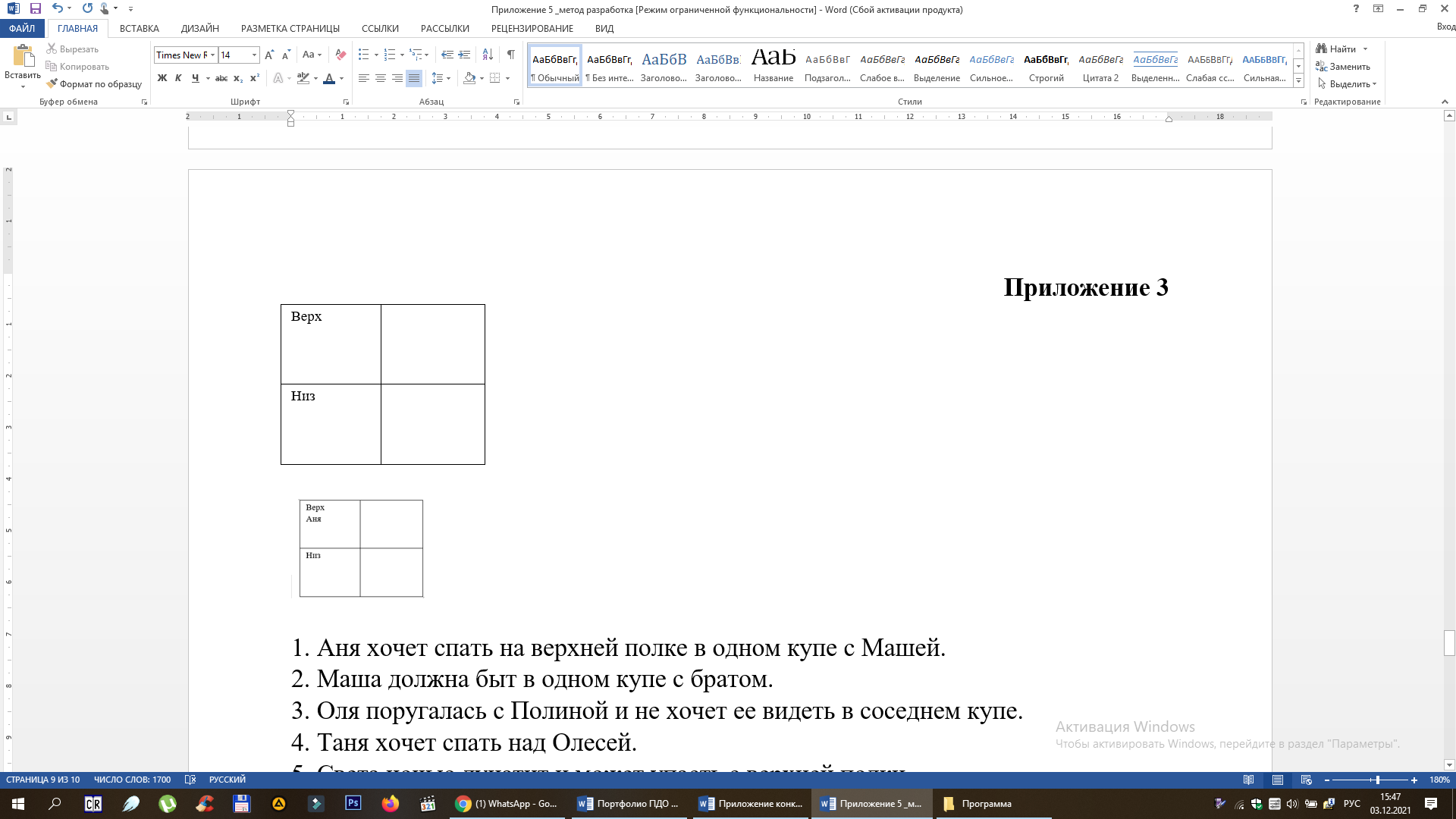      1 купе				    2 купе				     3 купе1. Аня хочет спать на верхней полке в одном купе с Машей.2. Маша должна быт в одном купе с братом.3. Оля поругалась с Полиной и не хочет ее видеть в соседнем купе.4. Таня хочет спать над Олесей.5. Света ночью лунатит и может упасть с верхней полки.6. Никита не должен спать в соседнем купе с Ваней.7. Ваня влюбился в Полину и хочет находиться с ней в одном купе.8. Олеся хочет жить с Таней.9. Мила попросила поменяться со Светой из второго купе10.Кристина ученый и исследует лунатизм, ей необходим контакт с человеком, страдающим данным недугом.11. Марина хочет спать на верхней полке.12.За Полину решил все Ваня.Приложение 4Задание «Бумажный самолет» для станции «Человек - техника»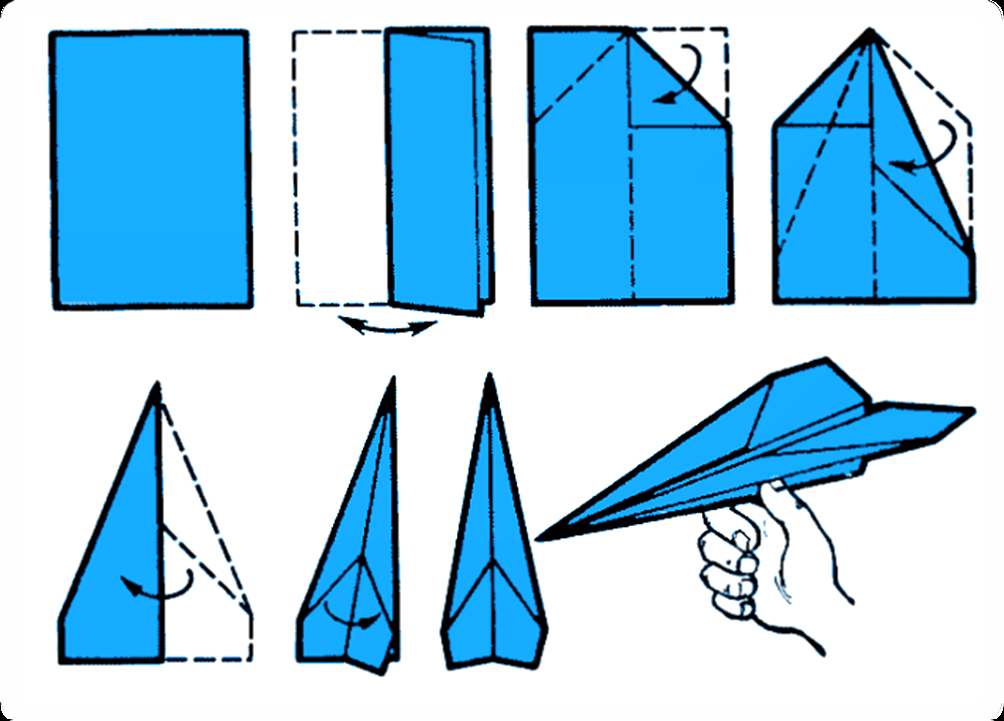 1. Образовательная организацияМуниципальное бюджетное учреждение дополнительного образования «Центр дополнительного образования для детей»  2.Название программыДополнительная общеобразовательная общеразвивающая программа «Я –Лидер!»3.Направленность программыСоциально-гуманитарная4.Нормативно-правовая основа разработки программы- Федеральный закон Российской Федерации от 29.12.2012г. № 273-ФЗ «Об образовании в Российской Федерации».- Концепцией развития дополнительного образования детей (Распоряжение Правительства Российской Федерации от 4 сентября 2014г. № 1726-р.).- Постановлением Главного государственного санитарного врача РФ от 28.09.2020г. №28 «Об утверждении санитар-ных правил СП 2.4.3648-20 «Санитарно - эпидемиологиче-ские требования к организациям воспитания и обучения, отдыха и оздоровления детей и молодежи».- Методические рекомендации по проектированию дополнительных общеразвивающих программ (включая разноуровневые программы) (Приложение к письму Департамента государственной политики в сфере воспитания детей и молодежи Минобрнауки России от 18.11.2015 № 09-3242).- Методические рекомендации по реализации адаптированных дополнительных общеобразовательных программ, способствующих социально-психологической реабилитации, профессиональному самоопределению детей с ограниченными возможностями здоровья, включая детей-инвалидов, с учетом их особых образовательных потребностей (Приложение к письму Минобрнауки России от 29 марта 2016 г. № ВК-641/09).- Приказ Минпросвещения России от 9 ноября 2018 г., № 196 «Об утверждении Порядка организации и осуществления образовательной деятельности по дополнительным общеобразовательным программам».- Положение о дополнительной общеобразовательной общеразвивающей программе муниципального учреждения дополнительного образования «Центр дополнительного образования для детей» Курского муниципального района Ставропольского края (приказ МУ ДО «ЦДОД» КМР СК от 4 сентября 2017 г. № 74).5.Сведения о разработчикеСведения о разработчике5.1ФИО, должностьБаяндурян Алина Хвичаевна, педагог дополнительного образования, Саркисова Жанна Абдурахмановна, методист6.Сведения о программеСведения о программе6.1.Срок реализации1 год6.2.Возраст обучающихся14-17 лет6.3.Цель программысоздание условий для развития лидерских качеств и организаторских способностей, реализации творческого потенциала обучающихся.6.4.Этапы обученияI этап – ознакомительный.7.Формы и методы образовательной деятельностиФормы обучения:Дистанционная с очными семинарами-практикумами.Методы обучения:объяснительно-иллюстративный;эвристический метод (ролевая игра);наглядный (демонстрационный материал);репродуктивный;исследовательский (творческий проект, творческое задание);практический.8.Формы мониторинга результативностиВводный контроль (первичная диагностика).Промежуточный контроль.Итоговая аттестация.9.Дата утверждения и последней корректировки программы17 февраля 2022 г.Уровень обученияПериодКол-во недельКол-во часов в годОзнакомительный1.11.2021-31.05.202228112ПериодПродолжительность занятияКол-во занятий в неделюКол-во часов в неделюКол-во недель1 год обучения 2ч (2*30 минут), перерыв 10 мин,2428№ п/пНаименование разделов, модулей, темОбщее количество часовОбщее количество часовОбщее количество часовФормы аттестации, контроля№ п/пНаименование разделов, модулей, темвсеготеорияпрактикаФормы аттестации, контроля1Вводное занятие21,50,5Тест-опрос2«Я – президент»1468«Своя игра»: «Моя школа – мое государство»3«Я - режиссер» 18810Видео «Новогоднее поздравление президента школы» Проверка активности страниц школ в социальных сетях4«Я - наставник»1248Круглый столАкция «#наставник»5«Я - лидер»16610Участие в конкурсе «Я - лидер»6«Я - активист»18810Проведение КТД, акций.7«Я - патриот» 14410 Патриотическая онлайн эстафета «Знамя Победы».8«Я - волонтер» 16610Отчет о мероприятиях экологической или добровольческой направленности.9Подведение итогов202Семинар по итогам работы. Презентация.ИТОГО:ИТОГО:11243,568,5Наименование объединения, группыУровень/год обученияСрок обученияКоличество занятий в неделю, продолжительность одного занятияНаименование дисциплины (модуля)Всего академических часов в годКоличество академических часов в неделю«Я -Лидер», 1 группаОзнакомительный, 28 недель 28 недель2 занятия по 2 академических часа, перерыв 10 минут«Я –Лидер!»1124№НаименованиенавыкаНаличие навыкаНаличие навыкаНаличие навыкаНаличие навыкаНаличие навыкаНаличие навыкаИтог№НаименованиенавыкаВходной контроль (ноябрь)Входной контроль (ноябрь)Текущий контроль (декабрь, январь)Текущий контроль (декабрь, январь)Итоговый контроль (апрель, май)Итоговый контроль (апрель, май)Итог№НаименованиенавыкаЕстьНетЕстьНетЕстьНетИтог1Проявление инициативы 2Развитие организаторских способностей3Степень включенности в деятельность4Креативный подход5Умение отстоять свою точку зрения6Мобильность7Стрессоустойчивость  8Коммуникабельность 1 команда1 командаНазвание станцииОтметка о прохождениистанция «Facetune»станция «WhatsApp»станция «TikTok»станция «Вконтакте»станция «Instagram»2 команда2 командаНазвание станцииОтметка о прохождениистанция «Facetune»станция «WhatsApp»станция «TikTok»станция «Вконтакте»станция «Instagram»3 команда3 командаНазвание станцииОтметка о прохождениистанция «Facetune»станция «WhatsApp»станция «TikTok»станция «Вконтакте»станция «Instagram»4 команда4 командаНазвание станцииОтметка о прохождениистанция «Facetune»станция «WhatsApp»станция «TikTok»станция «Вконтакте»станция «Instagram»5команда5командаНазвание станцииОтметка о прохождениистанция «Facetune»станция «WhatsApp»станция «TikTok»станция «Вконтакте»станция «Instagram»1 команда1 командаНазвание станцииОтметка о прохождениистанция «Человек –Человек»станция «Человек –природа»станция «Человек –знак»станция «Человек –художественный образ»станция «Человек –техника»2 команда2 командаНазвание станцииОтметка о прохождениистанция «Человек –Человек»станция «Человек –природа»станция «Человек –знак»станция «Человек –художественный образ»станция «Человек –техника»3 команда3 командаНазвание станцииОтметка о прохождениистанция «Человек –Человек»станция «Человек –природа»станция «Человек –знак»станция «Человек –художественный образ»станция «Человек –техника»4 команда4 командаНазвание станцииОтметка о прохождениистанция «Человек –Человек»станция «Человек –природа»станция «Человек –знак»станция «Человек –художественный образ»станция «Человек –техника»5команда5командаНазвание станцииОтметка о прохождениистанция «Человек –Человек»станция «Человек –природа»станция «Человек –знак»станция «Человек –художественный образ»станция «Человек –техника»